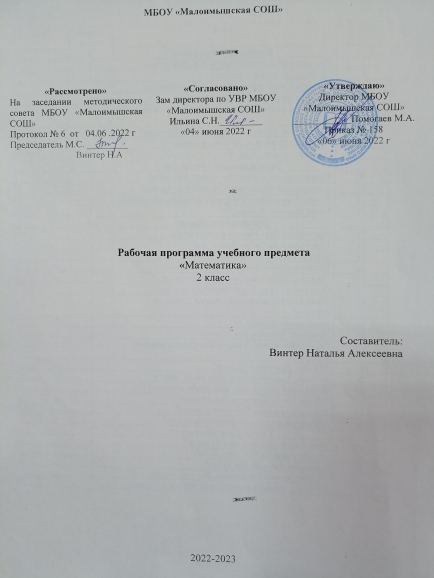 ПОЯСНИТЕЛЬНАЯ ЗАПИСКАРабочая программа предмета  «Математика» для 2 класса разработана на основе:          -   Закона «Об образовании в Р.Ф.» (от 29.12.2012 г. №273-ФЗ);- Федерального государственного образовательного стандарта начального общего образования, 2009 г ( с изменениями от 22.09.2011, приказ № 2357 «О внесении изменений»);        -  Письма департамента государственной политики в сфере общего образования от 28 октября 2015 г. №08-1786 «О рабочих программах учебных предметов»;- Концепции духовно-нравственного развития и воспитания личности гражданина России, планируемых результатов начального общего образования с учётом межпредметных и внутрипредметных связей, логики учебного процесса, задачи формирования у младших школьников умения учиться ;         - Авторской программы М.И. Моро, Ю.М. Колягина, М.А. Бантовой, Г.В. Бельтюковой, С.И. Волковой, С.В. Степановой «Математика. 1-4 классы», являющейся составной частью системы учебников «Школа России»;- Основной образовательной программы начального общего образования (принято на заседании педагогического совета МБОУ «Малоимышская СОШ», протокол № 1 от 30.08.2018 г.,  приказ № 178 от 31.08.2018 г.);         -  Положением о рабочей программе МБОУ «Малоимышская СОШ»;          -  Программы воспитания МБОУ «Малоимышская СОШ» на 2021-2025 гг., протокол №6 от 25.06.2021 г., Приказ №244 от 28.06.2021 г. Реализация программы направлена на достижение следующих целей:математическое развитие младших школьников;освоение начальных математических знаний;развитие интереса к математике, стремление использовать математические знания в повседневной жизни;привитие умений и качеств, необходимых человеку XXI века.Программа определяет ряд задач, решение которых направлено на достижение основных целей начального математического образования:формирование элементов самостоятельной интеллектуальной деятельности на основе овладения несложными математическими методами познания окружающего мира (умения устанавливать, описывать, моделировать и объяснять количественные и пространственные отношения);развитие основ логического, знаково-символического и алгоритмического мышления;развитие пространственного воображения;развитие математической речи;формирование системы начальных математических знаний и умений их применять для решения учебно-познавательных и практических задач;формирование умения вести поиск информации и работать с ней;формирование первоначальных представлений о компьютерной грамотности; развитие познавательных способностей;воспитание стремления к расширению математических знаний;формирование критичности мышления;развитие умений аргументированно обосновывать и отстаивать высказанное суждение, оценивать и принимать суждения других.Решение названных задач обеспечит осознание младшими школьниками универсальности математических способов познания мира, усвоение начальных математических знаний, связей математики с окружающей действительностью и с другими школьными предметами, а также личностную заинтересованность в расширении математических знаний.Программа воспитания является обязательной частью основных образовательных программ, направлена на решение проблем гармоничного вхождения обучающихся в социальный мир и налаживания ответственных взаимоотношений  с окружающими их людьми.       Модуль «Школьный урок» имеет потенциал: - установление доверительных отношений между учителем и его учениками;- использование воспитательных возможностей содержания учебного предмета через демонстрацию детям примеров ответственного, гражданского поведения, проявления человеколюбия и добросердечности и др.; - применение на уроке интерактивных форм работы учащихся: интеллектуальных игр, стимулирующих познавательную мотивацию школьников;- инициирование и поддержка исследовательской деятельности школьников в рамках реализации ими индивидуальных и групповых исследовательских проектов.Место курса в учебном планеНа изучение математики в каждом классе начальной школы отводится по 4 часа в неделю. Курс рассчитан на 540 ч: в 1 классе – 132 часа(33 учебные недели), во 2 -4 классах – по 136 ч.(34 учебные недели в каждом классе).УЧЕБНО-ТЕМАТИЧЕСКИЙ ПЛАНОбъём учебного времени отведённый на реализацию рабочей программы соответствует учебному плану. Объём учебного времени, отведённый на изучение отдельных разделов (тем) рабочей программы соответствует общему объёму учебного времени.СОДЕРЖАНИЕ РАБОЧЕЙ ПРОГРАММЫ (136 ч)Содержание рабочей программы соответствует требованиям ФГОС, целям и задачам образовательной программы МБОУ «Малоимышская СОШ»Содержание рабочей программы определено с учётом особенностей изучения предмета в классе, занимающегося по УМК «Школа России».Числа от 1 до 100. Нумерация (15 ч)Новая счётная единица – десяток. Счёт десятками. Образование и название чисел, их десятичный состав. Запись и чтение чисел. Числа однозначные и двузначные. Порядок следования чисел при счёте.Сравнение чисел.Единицы длины: сантиметр, дециметр, миллиметр, метр. Соотношение между ними.Длина ломаной.Периметр прямоугольника.Единицы времени: час, минута. Соотношение между ними. Определение времени по часам с точностью до минуты.Монеты (набор и размен).Задачи на нахождение неизвестного слагаемого, неизвестного уменьшаемого и неизвестного вычитаемого.Решение задач в два действия на сложение и вычитание.В результате изучения темы, обучающиеся 2 класса должныЗнать/понимать:названия и последовательность чисел от 1 до100;названия компонентов и результатов « + » и « − »;таблицу сложения однозначных чисел и соответствующие случаи вычитания.Уметь:читать, записывать и сравнивать числа в пределах 100;находить сумму и разность в пределах 100;чертить отрезок заказанной длины и измерять длину данного отрезка.Сложение и вычитание (71 ч)Устные и письменные приёмы сложения и вычитания чисел в пределах 100.Числовое выражение и его значение.Порядок действий в выражениях, содержащих 2 действия (со скобками и без них).Сочетательное свойство сложения. Использование переместительного и сочетательного свойств сложения для рационализации вычислений.Взаимосвязь между компонентами и результатом сложения (вычитания).Проверка сложения и вычитания.Выражения с одной переменной вида а + 28, 43 – b.Уравнение. Решение уравнения.Решение уравнений вида 12 + х = 12, 25 – х = 20, х – 2 = 8 способом подбора.Углы прямые и непрямые (острые, тупые). Прямоугольник (квадрат).Свойство противоположных сторон прямоугольника.Построение прямого угла, прямоугольника (квадрата) на клетчатой бумаге.Решение задач в 1—2 действия на сложение и вычитание.В результате изучения темы, обучающиеся 2 класса должныЗнать/понимать:названия компонентов и результатов « + » и « - »;таблицу сложения однозначных чисел и соответствующие случаи вычитания;правила порядка выполнения действий в числовых выражениях в 2 действия, содержащие « + » и « - » (со скобками и без них);Уметь:находить сумму и разность в пределах 100, в более лёгких случаях устно,в более сложных письменно;находить значения числовых выражений в 2 действия, содержащие «+ » и « - » (со скобками и без них);решать задачи в 1 – 2 действия на сложение и вычитание;находить длину ломаной, состоящей из 3 – 4 звеньев, периметр треугольника, четырёхугольника.Умножение и деление (13 ч)Конкретный смысл и названия действий умножения и деления. Знаки умножения (точка) и деления: (две точки).Названия компонентов и результата умножения (деления), их использование при чтении и записи выражений.Переместительное свойство умножения.Взаимосвязи между компонентами и результатом действия умножения; их использование при рассмотрении деления с числом 10 и при составлении таблиц умножения и деления с числами 2, 3.Порядок выполнения действий в выражениях, содержащих 2—3 действия (со скобками и без них).Периметр прямоугольника (квадрата).Решение задач в одно действие на умножение и деление.В результате изучения темы, обучающиеся 2 класса должныЗнать/понимать:название и обозначение действий умножения и деления.Уметь:решать задачи в одно действие на умножение и деление.Повторение (7 ч)Нумерация чисел от 1 до 100.Решение задач.Сложение и вычитание в пределах 100.Числовые и буквенные выражения. Неравенства.Единицы времени, массы, длины.В результате изучения тем, обучающиеся 2 класса должныЗнать/понимать:названия и последовательность чисел от 1 до 100;названия компонентов и результатов сложения и вычитания;правила порядка выполнения действий в числовых выражениях в два действия, содержащих сложение и вычитание (со скобками и без них);названия и обозначение действий умножения и деления.таблицу сложения однозначных чисел и соответствующие случаи вычитания учащиеся должны усвоить на уровне автоматизированного навыка.Уметь:читать, записывать и сравнивать числа в пределах 100;находить сумму и разность чисел в пределах 100: в более легких случаях устно, в более сложных — письменно;находить значения числовых выражений в 2 действия, содержащих сложение и вычитание (со скобками и без них);решать задачи в 1—2 действия на сложение и вычитание и задачи в одно действие, раскрывающие конкретный смысл умножения и деления;чертить отрезок заданной длины и измерять длину данного отрезка;находить длину ломаной, состоящей из 3—4 звеньев, и периметр многоугольника (треугольника, четырехугольника).Резерв – 6 часов ТРЕБОВАНИЯ К УРОВНЮ ПОДГОТОВКИ УЧАЩИХСЯК концу обучения во втором классе ученик научится:называть:натуральные числа от 20 до 100 в прямом и обратном порядке, следующее (предыдущее) при счёте число;число, большее или меньшее данного числа в несколько раз;единицы длины, площади;компоненты арифметических действий (слагаемое, сумма, уменьшаемое, вычитаемое, разность, множитель, произведение, делимое, делитель, частное);геометрическую фигуру (многоугольник, угол, прямоугольник, квадрат, окружность);сравнивать:числа в пределах 100;числа в кратном отношении (во сколько раз одно число больше или меньше другого);длины отрезков;различать:отношения «больше в» и «больше на», «меньше в» и «меньше на»;компоненты арифметических действий;числовое выражение и его значение;российские монеты, купюры разных достоинств;прямые и непрямые углы; периметр прямоугольника;читать:числа в пределах 100, записанные цифрами;записи вида 5 х 2 = 10, 12 : 4 = 3;воспроизводить:результаты табличных случаев умножения однозначных чисел и соответствующих случаев деления;соотношения между единицами длины: 1м = 100см, 1м = 10дм;приводить примеры:однозначных и двузначных чисел;числовых выражений;моделировать:десятичный состав двузначного числа;алгоритмы сложения и вычитания двузначных чисел;ситуацию, представленную в тексте арифметической задачи, в виде схемы, рисунка;распознавать:геометрические фигуры (многоугольники, прямоугольник, угол);упорядочивать:числа в пределах 100 в порядке увеличения или уменьшения;характеризовать:числовое выражение (название, как составлено);многоугольник (название, число углов, сторон, вершин);анализировать:текст учебной задачи с целью поиска алгоритма ее решения;готовые решения задач с целью выбора верного решения, рационального способа решения;классифицировать:углы (прямые, непрямые);числа в пределах 100 (однозначные, двузначные);конструировать:тексты несложных арифметических задач;алгоритм решения составной арифметической задачиконтролировать:свою деятельность (находить и исправлять ошибки);оценивать:готовое решение учебной задачи (верно, неверно);решать учебные и практические задачи:записывать цифрами двузначные числа;решать составные арифметические задачи в два действия в различных комбинациях;вычислять сумму и разность чисел в пределах 100, используя изученные устные и письменные приёмы вычислений;вычислять значения простых и составных числовых выражений;вычислять периметр прямоугольника (квадрата);заполнять таблицы, имея некоторый банк данных;К концу обучения во втором классе ученикполучит возможность научиться:формулировать:свойства умножения и деления;определения прямоугольника и квадрата;свойства прямоугольника (квадрата);называть:вершины и стороны угла, обозначенные латинскими буквами;элементы многоугольника (вершины, стороны, углы);читать:обозначение луча, угла, многоугольника;различать:луч и отрезок;характеризовать:расположение чисел на числовом луче;взаимное расположение фигур на плоскости (пересекаются, не пересекаются, имеют общую точку (общие точки);решать учебные и практические задачи:выбирать единицу длины при выполнении измерений;обосновывать выбор арифметических действий для решения задач;указывать на рисунке все оси симметрии прямоугольника (квадрата);изображать на бумаге многоугольник с помощью линейки или от руки;составлять несложные числовые выражения;выполнять несложные устные вычисления в пределах 100.ПЛАНИРУЕМЫЕ РЕЗУЛЬТАТЫ ОСВОЕНИЯ ПРЕДМЕТАПрограмма обеспечивает достижение второклассниками следующих личностных, метапредметных и предметных результатов обучения.Личностные результаты освоения предметаЧувство гордости за свою Родину, российский народ и историю России;Осознание роли своей страны в мировом развитии, уважительное отношение к семейным ценностям, бережное отношение к окружающему миру.Целостное восприятие окружающего мира.Развитую мотивацию учебной деятельности и личностного смысла учения, заинтересованность в приобретении и расширении знаний и способов действий, творческий подход к выполнению заданий.Рефлексивную самооценку, умение анализировать свои действия и управлять ими.Навыки сотрудничества со взрослыми и сверстниками.Установку на здоровый образ жизни, наличие мотивации к творческому труду, к работе на результат.Метапредметные результатыСпособность принимать и сохранять цели и задачи учебной деятельности, находить средства и способы её осуществления.Овладение способами выполнения заданий творческого и поискового характера.Умения планировать, контролировать и оценивать учебные действия в соответствии с поставленной задачей и условиями её выполнения, определять наиболее эффективные способы достижения результата.Способность использовать знаково-символические средства представления информации для создания моделей изучаемых объектов и процессов, схем решения учебно-познавательных и практических задач.Использование речевых средств и средств информационных и коммуникационных технологий для решения коммуникативных и познавательных задач.Использование различных способов поиска (в справочных источниках и открытом учебном информационном пространстве Интернета), сбора, обработки, анализа, организации и передачи информации в соответствии с коммуникативными и познавательными задачами и технологиями учебного предмета, в том числе умение вводить текст с помощью клавиатуры компьютера, фиксировать (записывать) результаты измерения величин и анализировать изображения, звуки, готовить своё выступление и выступать с аудио-, видео- и графическим сопровождением.Овладение логическими действиями сравнения, анализа, синтеза, обобщения, классификации по родовидовым признакам, установления
аналогий и причинно-следственных связей, построения рассуждений, отнесения к известным понятиям.Готовность слушать собеседника и вести диалог; готовность признать возможность существования различных точек зрения и права каждого иметь свою; излагать своё мнение и аргументировать свою точку зрения.Определение общей цели и путей её достижения: умение договариваться о распределении функций и ролей в совместной деятельности, осуществлять взаимный контроль в совместной деятельности, адекватно оценивать собственное поведение и поведение окружающих.Овладение начальными сведениями о сущности и особенностях объектов и процессов в соответствии с содержанием учебного предмета «математика».Овладение базовыми предметными и межпредметными понятиями, отражающими существенные связи и отношения между объектами и процессами.Умение работать в материальной и информационной среде начального общего образования (в том числе с учебными моделями) в соответствии с содержанием учебного предмета «Математика».Предметные результатыИспользование приобретённых математических знаний для описания и объяснения окружающих предметов, процессов, явлений, а также для оценки их количественных и пространственных отношений.Овладение основами логического и алгоритмического мышления, пространственного воображения и математической речи, основами счёта, измерения, прикидки результата и его оценки, наглядного представления данных в разной форме (таблицы, схемы, диаграммы), записи и выполнения алгоритмов.Приобретение начального опыта применения математических знаний для решения учебно-познавательных и учебно-практических задач.Умения выполнять устно и письменно арифметические действия с числами и числовыми выражениями, решать текстовые задачи, выполнять и строить алгоритмы и стратегии в игре, исследовать, распознавать и изображать геометрические фигуры, работать с таблицами, схемами, графиками и диаграммами, цепочками, представлять, анализировать и интерпретировать данные.Приобретение первоначальных навыков работы на компьютере (набирать текст на клавиатуре, работать с меню, находить информацию по заданной теме, распечатывать её на принтере).СИСТЕМА ОЦЕНКИ ДОСТИЖЕНИЯ ПЛАНИРУЕМЫХ РЕЗУЛЬТАТОВ ОСВОЕНИЯ ПРЕДМЕТА.КРИТЕРИИ ОЦЕНИВАНИЯВ соответствии с требованиями Стандарта, при оценке итоговых результатов освоения программы по математике должны учитываться психологические возможности младшего школьника, нервно-психические проблемы, возникающие в процессе контроля, ситуативность эмоциональных реакций ребёнка.Система оценки достижения планируемых результатов изучения математики предполагает комплексный уровневый подход к оценке результатов обучения. Объектом оценки предметных результатов служит способность второклассников решать учебно-познавательные и учебно-практические задачи. Оценка индивидуальных образовательных достижений ведётся «методом сложения», при котором фиксируется достижение опорного уровня и его превышение.В соответствии с требованиями Стандарта, составляющей комплекса оценки достижений являются материалы стартовой диагностики, промежуточных и итоговых стандартизированных работ по математике. Остальные работы подобраны так, чтобы их совокупность демонстрировала нарастающие успешность, объём и глубину знаний, достижение более высоких уровней формируемых учебных действий.Текущий контроль по математике осуществляется в письменной и устной форме. Письменные работы для текущего контроля проводятся не реже одного раза в неделю в форме самостоятельной работы или математического диктанта. Работы для текущего контроля состоят из нескольких однотипных заданий, с помощью которых осуществляется всесторонняя проверка только одного определенного умения (например, умения сравнивать натуральные числа, умения находить площадь прямоугольника и др.).Тематический контроль по математике проводится в письменной форме. Для тематических проверок выбираются узловые вопросы программы: приемы устных вычислений, действия с многозначными числами, измерение величин и др. Проверочные работы позволяют проверить, например, знание табличных случаев сложения, вычитания, умножения и деления. В этом случае для обеспечения самостоятельности обучающихся подбирается несколько вариантов работы, каждый из которых содержит около тридцати примеров на сложение и вычитание или умножение и деление. На выполнение такой работы отводится 5-6 минут урока.Основанием для выставления итоговой оценки знаний служат результаты наблюдений учителя за повседневной работой обучающихся, устного опроса, текущих, диагностических и итоговых стандартизированных контрольных работ. Однако последним придаётся наибольшее значение.В конце года проводится итоговая комплексная проверочная работа на межпредметной основе. Одной из её целей является оценка предметных и метапредметных результатов освоения программы по математике во втором классе: способность решать учебно-практические и учебно-познавательные задачи, сформированность обобщённых способов деятельности, коммуникативных и информационных умений.Итоговый контроль по математике может проводиться в форме контрольных работ комбинированного характера (они содержат арифметические задачи, примеры, задания геометрического характера и др.) или в виде тестирования. В этих работах сначала отдельно оценивается выполнение задач, примеров, заданий геометрического характера, а затем выводится итоговая отметка за всю работу.Методическое обеспечениеМоро М.И., Степанова С.В., Волкова С.И. Математика:  Учебник:2 класс: В 2 ч. М. «Просвещение», 2019.Яценко, Ситникова: Поурочные разработки по математике. 2 класс. К УМК М.И. Моро, М.: «Вако», 2012.Контрольно-измерительные материалы. Математика 2 класс. ФГОССветлана Волкова: Проверочные работы к учебнику "Математика. 2 класс" М.: «Просвещение», 2015.Светлана Волкова: Математика. Контрольные работы. 1-4 классы. Пособие для учителей общеобразовательных учреждений. М.: «Просвещение», 2014.НОРМЫ ОТМЕТОК ПО МАТЕМАТИКЕЗнания, умения и навыки учащихся по математике оцениваются по результатам устного опроса, текущих и итоговых письменных работ, тестов.Письменная проверка знаний, умений и навыков.В основе данного оценивания лежат следующие показатели: правильность выполнения и объём выполненного задания.КЛАССИФИКАЦИЯ ОШИБОК И НЕДОЧЁТОВ,ВЛИЯЮЩИХ НА СНИЖЕНИЕ ОТМЕТКИОШИБКИ:- незнание или неправильное применение свойств, правил, алгоритмов, существующих зависимостей, лежащих в основе выполнения задания или используемых в ходе его выполнения;- неправильный выбор действий, операций;- неверные вычисления в случае, когда цель задания - проверка вычислительных умений и навыков;- пропуск части математических выкладок, действий, операций, существенно влияющих на получение правильного ответа;- несоответствие пояснительного текста, ответа задания, неверно записанная краткая запись задачи, наименования величин выполненным действиям и полученным результатам;- несоответствие выполненных измерений и геометрических построений заданным параметрам.НЕДОЧЁТЫ:- неправильное списывание данных (чисел, знаков, обозначений, величин);- ошибки в записях математических терминов, символов при оформлении математических выкладок;- отсутствие ответа к заданию или ошибки в записи ответа;- если работа выполнена небрежно с множествами помарок и исправлений.Неаккуратное исправление - недочёт (2 недочёта = 1 ошибка).Снижение отметки за общее впечатление от работы допускается в случаях, указанных выше.ПРИ ОЦЕНКЕ РАБОТ, ВКЛЮЧАЮЩИХ В СЕБЯ ПРОВЕРКУ ВЫЧИСЛИТЕЛЬНЫХ НАВЫКОВ, СТАВЯТСЯ СЛЕДУЮЩИЕ ОТМЕТКИ:Отметка "5" ставится, если работа выполнена безошибочно;Отметка "4" ставится, если в работе допущены 1-2 ошибка и 1-2 недочёта;Отметка "3" ставится, если в работе допущены 3-4 ошибки и 1-2 недочета;Отметка "2" ставится, если в работе допущено 5 и более ошибок.ПРИ ОЦЕНКЕ РАБОТ, СОСТОЯЩИХ ТОЛЬКО ИЗ ЗАДАЧ:Отметка "5" ставится, если задачи решены без ошибок;Отметка "4" ставится, если допущены 1-2 ошибки, но не в решении;Отметка "3" ставится, если допущены 1-2 ошибки и 3-4 недочета, но не в решении;Отметка "2" ставится, если допущены 3 и более ошибок.ПРИ ОЦЕНКЕ КОМБИНИРОВАННЫХ РАБОТ:Отметка "5" ставится, если работа выполнена безошибочно;Отметка "4" ставится, если в работе допущены 1-2 ошибки и 1-2 недочета, при этом ошибки не должно быть в задаче;Отметка "3" ставится, если в работе допущены 3 ошибки и 3-4 недочета;Отметка "2" ставится, если в работе допущены 4-5 ошибок.ПРИ ОЦЕНКЕ РАБОТ, ВКЛЮЧАЮЩИХ В СЕБЯ РЕШЕНИЕ ВЫРАЖЕНИЙ НА ПОРЯДОК ДЕЙСТВИЙ:считается ошибкой неправильно выбранный порядок действий, неправильно выполненное арифметическое действиеОтметка "5" ставится, если работа выполнена безошибочно;Отметка "4" ставится, если в работе допущены 1-2 ошибка;Отметка "3" ставится, если в работе допущены 3 ошибки;Отметка "2" ставится, если в работе допущено 4 и более ошибок.ПРИ ОЦЕНКЕ РАБОТ, ВКЛЮЧАЮЩИХ В СЕБЯ РЕШЕНИЕ УРАВНЕНИЙ:считается ошибкой неверный ход решения, неправильно выполненное действие, а также, если не выполнена проверкаОтметка "5" ставится, если работа выполнена безошибочно;Отметка "4" ставится, если в работе допущены 1-2 ошибка;Отметка "3" ставится, если в работе допущены 3 ошибки;Отметка "2" ставится, если в работе допущено 4 и более ошибок.ПРИ ОЦЕНКЕ ЗАДАНИЙ, СВЯЗАННЫХ С ГЕОМЕТРИЧЕСКИМ МАТЕРИАЛОМ:считается ошибкой, если ученик неверно построил геометрическую фигуру, если не соблюдал размеры, неверно перевел одни единицы измерения в другие, если не умеет использовать чертёжный инструмент для измерения или построения геометрических фигурОтметка "5" ставится, если работа выполнена безошибочно;Отметка "4" ставится, если в работе допущены 1-2 ошибка;Отметка "3" ставится, если в работе допущены 3 ошибки;Отметка "2" ставится, если в работе допущено 4 и более ошибок.Примечание: за грамматические ошибки, допущенные в работе, отметка по математике не снижается.МАТЕРИАЛЬНО-ТЕХНИЧЕСКОЕ ОБЕСПЕЧЕНИЕ ОБРАЗОВАТЕЛЬНОГО ПРОЦЕССАТребования к оснащению учебного процесса на уроках математики. Для работы с учащимися необходимо:Печатные пособияТаблицы гигиенических требований к положению тетради, ручки, к правильной посадке.Демонстрационный материал (картинки предметные, таблицы) в соответствии с основными темами программы обучения.Карточки с заданиями по математике для 2 класса.Технические средства обученияОборудование рабочего места учителя:- Классная доска с креплениями для таблиц.- Магнитная доска.- Персональный компьютер с принтером.- Ксерокс.- CD/DVD-проигрыватель.- Телевизор с диагональю не менее 72 см.- Проектор для демонстрации слайдов.- Мультимедийный проектор. - Экспозиционный экран размером 150 Х 150 см.Экранно-звуковые пособияВидеофильмы, соответствующие тематике программы по математике.Слайды (диапозитивы), соответствующие тематике программы по математике.Мультимедийные (цифровые) образовательные ресурсы, соответствующие тематике программы по математике.Учебно-практическое оборудованиеПростейшие школьные инструменты: ручка, карандаши цветные и простой, линейка, треугольники, ластик.Материалы: бумага (писчая).Демонстрационные пособияОбъекты, предназначенные для демонстрации счёта.Наглядные пособия для изучения состава чисел.Демонстрационные измерительные инструменты и приспособления (размеченные и неразмеченные линейки, циркуль, набор угольников, мерки).Демонстрационные пособия для изучения геометрических величин (длины, площади, периметра).Демонстрационная таблица умножения, таблица Пифагора.Демонстрационные пособия для изучения геометрических фигур и тел.Оборудование классаУченические столы двухместные с комплектом стульев.Стол учительский с тумбой.Шкафы для хранения учебников, дидактических материалов, пособий, учебного оборудования и пр.Настенные стенды (полки) для вывешивания иллюстративного материала.УСЛОВНЫЕ СОКРАЩЕНИЯ УРОКОВ В ПЛАНИРОВАНИИ:К – комбинированный;ОУ – обобщающий урок;УЗИМ – урок закрепление изученного материала;УИНМ – урок изучения нового материала;КЗУН – контроль знаний, умений и навыков;УПиО – урок повторения и обобщения;КАЛЕНДАРНО-ТЕМАТИЧЕСКОЕ ПЛАНИРОВАНИЕ№Наименование разделов и темВсего часов1Числа от 1 до 100. Нумерация.182Числа от 1 до 100. Сложение и вычитание.713Сложение и вычитание чисел от 1 до 100 (письменные вычисления).244Умножение и деление.135Табличное умножение и деление.76Повторение.6ИТОГО:136 часов№п/пВиды работКоличество1Контрольные работы62Проверочные работы243Проекты24Тесты12№п/пДатаТема урокаТип урокаРешаемыепроблемыПонятияПланируемые результатыПланируемые результатыПланируемые результаты№п/пДатаТема урокаТип урокаРешаемыепроблемыПонятияПредметныерезультатыЛичностныерезультатыУУД№п/пДатаСтраницыучебникаТип урокаРешаемыепроблемыПонятияПредметныерезультатыЛичностныерезультатыУУД№п/пДатаПроверочныеработыТип урокаРешаемыепроблемыПонятияПредметныерезультатыЛичностныерезультатыУУД123456789ЧАСТЬ IЧИСЛА ОТ 1 ДО 100. НУМЕРАЦИЯ. (18 ч)ЧАСТЬ IЧИСЛА ОТ 1 ДО 100. НУМЕРАЦИЯ. (18 ч)ЧАСТЬ IЧИСЛА ОТ 1 ДО 100. НУМЕРАЦИЯ. (18 ч)ЧАСТЬ IЧИСЛА ОТ 1 ДО 100. НУМЕРАЦИЯ. (18 ч)ЧАСТЬ IЧИСЛА ОТ 1 ДО 100. НУМЕРАЦИЯ. (18 ч)ЧАСТЬ IЧИСЛА ОТ 1 ДО 100. НУМЕРАЦИЯ. (18 ч)ЧАСТЬ IЧИСЛА ОТ 1 ДО 100. НУМЕРАЦИЯ. (18 ч)ЧАСТЬ IЧИСЛА ОТ 1 ДО 100. НУМЕРАЦИЯ. (18 ч)ЧАСТЬ IЧИСЛА ОТ 1 ДО 100. НУМЕРАЦИЯ. (18 ч)1.Повторение.Числа от 1 до 20.УПиОКак называют, записывают и сравнивают числа от 1 до 20?Названия, последовательность чисел. Сложение, вычитание.Отрезки, фигуры, многоугольники.Вспомнят названия чисел от 1 до 20, как их записывают и сравнивают; решение задачи в одно действие.Формирование внутренней позиции школьника.Регулятивные:понимать и удерживать учебную задачу, стремиться её выполнить.Познавательные:строить речевое высказывание в устной форме.Коммуникативные:формулировать собственное мнение и позицию, контролировать высказывания партнёра.1.Стр. 3-4.УПиОКак называют, записывают и сравнивают числа от 1 до 20?Названия, последовательность чисел. Сложение, вычитание.Отрезки, фигуры, многоугольники.Вспомнят названия чисел от 1 до 20, как их записывают и сравнивают; решение задачи в одно действие.Формирование внутренней позиции школьника.Регулятивные:понимать и удерживать учебную задачу, стремиться её выполнить.Познавательные:строить речевое высказывание в устной форме.Коммуникативные:формулировать собственное мнение и позицию, контролировать высказывания партнёра.2.2.Числа от 1 до 20. «Табличное сложение и вычитание».УПиОВыполнять действия, соотносить, сравнивать, оценивать свои знания.Названия, сравнение, запись, классификация, чисел в пределах 20.Умение решать примеры на сложение и вычитание без перехода и с переходом через десяток; умение пользоваться геометрическим материалом; умение составлять краткую запись к задачам; решать простые и составные задачи.Формирование внутренней позиции школьника.Регулятивные:понимать и удерживать учебную задачу, стремиться её выполнить.Познавательные:строить речевое высказывание в устной форме.Коммуникативные:формулировать собственное мнение и позицию, контролировать высказывания партнёра.2.2.Стр. 5.УПиОВыполнять действия, соотносить, сравнивать, оценивать свои знания.Названия, сравнение, запись, классификация, чисел в пределах 20.Умение решать примеры на сложение и вычитание без перехода и с переходом через десяток; умение пользоваться геометрическим материалом; умение составлять краткую запись к задачам; решать простые и составные задачи.Формирование внутренней позиции школьника.Регулятивные:понимать и удерживать учебную задачу, стремиться её выполнить.Познавательные:строить речевое высказывание в устной форме.Коммуникативные:формулировать собственное мнение и позицию, контролировать высказывания партнёра.3.3.Десяток. Счёт десятками до 100.УИНМКак считают числа десятками, как называют и записывают полученные числа?Десяток,10 дес. – 100.Научатся считать десятками, складывать и вычитать десятками.Учебно-познавательный интерес к новому учебному материалу.Регулятивные:понимать и удерживать учебную задачу, стремиться её выполнить.Познавательные:проводить сравнения, называть и записывать числа десятками.Коммуникативные:строить понятное для партнёра высказывание.3.3.Стр. 6.УИНМКак считают числа десятками, как называют и записывают полученные числа?Десяток,10 дес. – 100.Научатся считать десятками, складывать и вычитать десятками.Учебно-познавательный интерес к новому учебному материалу.Регулятивные:понимать и удерживать учебную задачу, стремиться её выполнить.Познавательные:проводить сравнения, называть и записывать числа десятками.Коммуникативные:строить понятное для партнёра высказывание.4.4.Устная нумерация чисел от 11 до 100.УИНМКак получают, называют и записывают числа от 20 до 100?Образование двузначных чисел.Научатся образовывать, называть и записывать двузначные числа.Учебно-познавательный интерес к новому учебному материалу.Регулятивные:преобразовывать практическую задачу в познавательную.Познавательные:формулировать учебную задачу, поиск необходимой информации в учебнике для её решения.Коммуникативные:соотносить свои действия с действием партнёра, приходить к общему решению.4.4.Стр. 7.УИНМКак получают, называют и записывают числа от 20 до 100?Образование двузначных чисел.Научатся образовывать, называть и записывать двузначные числа.Учебно-познавательный интерес к новому учебному материалу.Регулятивные:преобразовывать практическую задачу в познавательную.Познавательные:формулировать учебную задачу, поиск необходимой информации в учебнике для её решения.Коммуникативные:соотносить свои действия с действием партнёра, приходить к общему решению.Регулятивные:преобразовывать практическую задачу в познавательную.Познавательные:формулировать учебную задачу, поиск необходимой информации в учебнике для её решения.Коммуникативные:соотносить свои действия с действием партнёра, приходить к общему решению.5.5.Письменная нумерация чиселдо 100.ККак записывать числа, в которых есть десятки и единицы?Цифры, числа, единицы, десятки.Научатся понимать и объяснять, что обозначают цифры в двузначных числах; читать и записывать двузначные числа.Адекватная мотивация учебной деятельности.Регулятивные:самостоятельно учитывать выделенные учителем ориентиры, действия в новом учебном материале.Познавательные:устанавливать правило, использовать его для решения учебной задачи.Коммуникативные:строить понятные для партнёра высказывания5.5.Стр. 8.ККак записывать числа, в которых есть десятки и единицы?Цифры, числа, единицы, десятки.Научатся понимать и объяснять, что обозначают цифры в двузначных числах; читать и записывать двузначные числа.Адекватная мотивация учебной деятельности.Регулятивные:самостоятельно учитывать выделенные учителем ориентиры, действия в новом учебном материале.Познавательные:устанавливать правило, использовать его для решения учебной задачи.Коммуникативные:строить понятные для партнёра высказывания6.6.Однозначные и двузначные числа.УИНМКак различать однозначные и двузначные числа?Цифры, числа, единицы, десятки.Однозначные, двузначные числа.Научатся сравнивать и различать однозначные и двузначные числа; читать и записывать их по порядку.Адекватная мотивация учебной деятельности.Регулятивные:самостоятельно учитывать выделенные учителем ориентиры, действия в новом учебном материале.Познавательные:использовать общие приёмы решения задач; подведение под понятие на основе распознавания объектов.6.6.Стр. 9.Проверочная работа № 1,стр. 4,5.УИНМКак различать однозначные и двузначные числа?Цифры, числа, единицы, десятки.Однозначные, двузначные числа.Научатся сравнивать и различать однозначные и двузначные числа; читать и записывать их по порядку.Адекватная мотивация учебной деятельности.Регулятивные:самостоятельно учитывать выделенные учителем ориентиры, действия в новом учебном материале.Познавательные:использовать общие приёмы решения задач; подведение под понятие на основе распознавания объектов.6.6.УИНМКак различать однозначные и двузначные числа?Цифры, числа, единицы, десятки.Однозначные, двузначные числа.Научатся сравнивать и различать однозначные и двузначные числа; читать и записывать их по порядку.Адекватная мотивация учебной деятельности.Регулятивные:самостоятельно учитывать выделенные учителем ориентиры, действия в новом учебном материале.Познавательные:использовать общие приёмы решения задач; подведение под понятие на основе распознавания объектов.7.7.Единицы измерения длины: миллиметр.УИНМНа какие единицы длины можно разделить сантиметр?Единицы длины, сантиметр, миллиметр.Усвоят, что 1 см состоит из 10 мм. Научатся измерять и выражать длину отрезков в сантиметрах и миллиметрах.Учебно-познавательный интерес к новому учебному материалу.Регулятивные:понимать и удерживать учебную задачу. Самостоятельно оценивать правильность выполнения действий и вносить необходимые коррективы.Познавательные:формулировать учебную задачу, поиск необходимой информации  в учебнике для её решения.7.7.Стр. 10.УИНМНа какие единицы длины можно разделить сантиметр?Единицы длины, сантиметр, миллиметр.Усвоят, что 1 см состоит из 10 мм. Научатся измерять и выражать длину отрезков в сантиметрах и миллиметрах.Учебно-познавательный интерес к новому учебному материалу.Регулятивные:понимать и удерживать учебную задачу. Самостоятельно оценивать правильность выполнения действий и вносить необходимые коррективы.Познавательные:формулировать учебную задачу, поиск необходимой информации  в учебнике для её решения.8.Миллиметр.Закрепление.УЗИМКак измерять длину в миллиметрах?Единицы длины, сантиметр, миллиметр.Научатся измерять и выражать длину необходимых объектов в сантиметрах и миллиметрах.Самостоятельность и личная ответственность за выполнение работы.Регулятивные:планировать учебную задачу и её пошаговое выполнение.Познавательные:произвольно и осознанно владеть общими приёмами решения задач, их практическое применение.8.Стр. 11.УЗИМКак измерять длину в миллиметрах?Единицы длины, сантиметр, миллиметр.Научатся измерять и выражать длину необходимых объектов в сантиметрах и миллиметрах.Самостоятельность и личная ответственность за выполнение работы.Регулятивные:планировать учебную задачу и её пошаговое выполнение.Познавательные:произвольно и осознанно владеть общими приёмами решения задач, их практическое применение.Коммуникативные:использовать речь для регуляции своего действия при работе в паре, контролировать действия партнёра.9.Стартовая диагностика.Контрольная работа № 1 (за 1 класс)«Числа от 1 до 20».КЗУНКак называют, записывают и сравнивают числа от 1 до 20?Названия, последовательность чисел. Сложение, вычитание. Состав чисел. Ломаная.Вспомнят состав чисел и решение на его основе примеров на сложение и вычитание; решение задачи в два действияАдекватная мотивация учебной деятельности.Регулятивные:понимать и удерживать учебную задачу, стремиться её выполнить.Познавательные:строить речевое высказывание в устной форме.Коммуникативные:формулировать собственное мнение и позицию, контролировать высказывания партнёра.10.Анализ контрольной работы.Число 100. Сотня.КЧто такое сотня?Цифры, числа, единицы, десятки.Сотня.Усвоят, что 1 сотня состоит из100 единиц или из 10 десятков.Формирование внутренней позиции школьника.Регулятивные:самостоятельно учитывать выделенные учителем ориентиры, действия в новом учебном материале.Познавательные:поиск необходимой информации в учебнике для решения познавательной задачи.Коммуникативные:задавать вопросы.10.Стр. 12.КЧто такое сотня?Цифры, числа, единицы, десятки.Сотня.Усвоят, что 1 сотня состоит из100 единиц или из 10 десятков.Формирование внутренней позиции школьника.Регулятивные:самостоятельно учитывать выделенные учителем ориентиры, действия в новом учебном материале.Познавательные:поиск необходимой информации в учебнике для решения познавательной задачи.Коммуникативные:задавать вопросы.11.Метр.Таблица единиц длины.УИНМКакой единицей длины измерить длину комнаты?Миллиметр, сантиметр, дециметр, метр.Усвоят, что 1метр состоит из 10 дециметров, 100 сантиметров.Учебно-познавательный интерес к новому учебному материалу.Регулятивные:понимать и удерживать учебную задачу.Познавательные:сравнивать единицыдлины с использованием таблицы.Коммуникативные:строить понятное для партнёра высказывание.11.Стр. 13.Проверочная работа № 2,стр. 6,7.УИНМКакой единицей длины измерить длину комнаты?Миллиметр, сантиметр, дециметр, метр.Усвоят, что 1метр состоит из 10 дециметров, 100 сантиметров.Учебно-познавательный интерес к новому учебному материалу.Регулятивные:понимать и удерживать учебную задачу.Познавательные:сравнивать единицыдлины с использованием таблицы.Коммуникативные:строить понятное для партнёра высказывание.Стр. 13.Проверочная работа № 2,стр. 6,7.Регулятивные:понимать и удерживать учебную задачу.Познавательные:сравнивать единицыдлины с использованием таблицы.Коммуникативные:строить понятное для партнёра высказывание.12.Сложение и вычитание вида 30+5, 35-5, 35-30.УИНМКак называть состав двузначных чисел?Цифры, числа, единицы, десятки. Состав числа.Научатся составлять числа из десятков и единиц, называть состав данных чисел.Самооценка на основе критериев успешности учебной деятельности.Регулятивные:выбирать действия в соответствии с поставленной задачей.Познавательные:применять правила и пользоваться инструкциями и освоенными закономерностями.Коммуникативные:использовать речь для регуляции своего действия при работе в паре, контролировать действия партнёра.12.Стр. 14.УИНМКак называть состав двузначных чисел?Цифры, числа, единицы, десятки. Состав числа.Научатся составлять числа из десятков и единиц, называть состав данных чисел.Самооценка на основе критериев успешности учебной деятельности.Регулятивные:выбирать действия в соответствии с поставленной задачей.Познавательные:применять правила и пользоваться инструкциями и освоенными закономерностями.Коммуникативные:использовать речь для регуляции своего действия при работе в паре, контролировать действия партнёра.13.Замена двузначного числа суммой разрядных слагаемых.ККак представить двузначное число в виде суммы разрядных слагаемых?Разрядные слагаемые, единицы, десятки. Состав числа.Научатся заменять двузначное число суммой разрядных слагаемых; решать примеры с опорой на знание разрядных слагаемых.Самооценка на основе критериев успешности учебной деятельности.Регулятивные:самостоятельно учитывать выделенные учителем ориентиры, действия в новом учебном материале.Познавательные:применять правила и пользоваться инструкциями и освоенными закономерностями.13.Стр. 15.ККак представить двузначное число в виде суммы разрядных слагаемых?Разрядные слагаемые, единицы, десятки. Состав числа.Научатся заменять двузначное число суммой разрядных слагаемых; решать примеры с опорой на знание разрядных слагаемых.Самооценка на основе критериев успешности учебной деятельности.Регулятивные:самостоятельно учитывать выделенные учителем ориентиры, действия в новом учебном материале.Познавательные:применять правила и пользоваться инструкциями и освоенными закономерностями.Коммуникативные:использовать речь для регуляции своего действия при работе в паре, контролировать действия партнёра.14.Единицы стоимости. Рубль. Копейка.УИНМСколько копеек в одном рубле?Деньги, монеты, рубль, копейка.Стоимость.Усвоят, что 1рубль состоит из 100 копеек. Научатся сравнивать стоимость предметов в пределах 100 руб.Самостоятельность и личная ответственность за свои поступки.Регулятивные:проявлять познавательную инициативу в учебном сотрудничествеПознавательные:ориентироваться наразнообразие способов решения задач14.Стр. 16.УИНМСколько копеек в одном рубле?Деньги, монеты, рубль, копейка.Стоимость.Усвоят, что 1рубль состоит из 100 копеек. Научатся сравнивать стоимость предметов в пределах 100 руб.Самостоятельность и личная ответственность за свои поступки.Регулятивные:проявлять познавательную инициативу в учебном сотрудничествеПознавательные:ориентироваться наразнообразие способов решения задач15.Рубль. Копейка. Закрепление.Странички для любознательных.УЗИМО чём может рассказать математика?Повторение всех изученных понятий.Состав числа.Научатся выполнять задания творческого характера, применять знания и способы действий в изменённых условиях.Формирование внутренней позиции школьника.Регулятивные:ставить новые учебные задачи в сотрудничестве с учителем.Познавательные:соотносить правильность выбора и результата действия с требованиями конкретной задачи.Коммуникативные:использовать речь для регуляции своего действия, контролировать действия партнёра.15.Стр. 17 - 19.УЗИМО чём может рассказать математика?Повторение всех изученных понятий.Состав числа.Научатся выполнять задания творческого характера, применять знания и способы действий в изменённых условиях.Формирование внутренней позиции школьника.Регулятивные:ставить новые учебные задачи в сотрудничестве с учителем.Познавательные:соотносить правильность выбора и результата действия с требованиями конкретной задачи.Коммуникативные:использовать речь для регуляции своего действия, контролировать действия партнёра.16.Что узнали. Чему научились.УПиОЧто мы узнали? Чему научились?Цифры, числа, единицы, десятки.Однозначные, двузначные числа. Миллиметр, сантиметр, дециметр, метр.Деньги, монеты, рубль, копейка.Стоимость.Научатся обобщать полученные знания.Самооценка на основе критериев успешности учебной деятельности.Регулятивные:предвидеть возможность получения конкретного результата. Познавательные:осуществлять рефлексию способов и условий действий.Коммуникативные:ставить вопросы, обращаться за помощью,формулировать свои затруднения.16.Стр. 20 - 21.УПиОЧто мы узнали? Чему научились?Цифры, числа, единицы, десятки.Однозначные, двузначные числа. Миллиметр, сантиметр, дециметр, метр.Деньги, монеты, рубль, копейка.Стоимость.Научатся обобщать полученные знания.Самооценка на основе критериев успешности учебной деятельности.Регулятивные:предвидеть возможность получения конкретного результата. Познавательные:осуществлять рефлексию способов и условий действий.Коммуникативные:ставить вопросы, обращаться за помощью,формулировать свои затруднения.17.Контрольная работа № 2 по теме«Нумерация чиселот 1 до 100».КЗУНКак оценить свои достижения?Тесты, оценка достижений.Научатся проверять умения читать, записывать, сравнивать числа в пределах 100, решать текстовые задачи, представлять двухзначные числа в виде суммы разрядных слагаемых, соотносить величины.Формирование адекватной оценки своих достижений.Регулятивные:принимать и удерживать учебную задачу. Осуществлять пошаговый и итоговый контроль.Познавательные:проводить сравнение, использовать знако-символические средства.Коммуникативные:строить понятные для партнёра высказывания18.Работа над ошибками.Странички для любознательных.Задачи-расчёты.УЗИМО чём может рассказать математика?Повторение всех изученных понятий.Состав числа.Научатся выполнять задания творческого характера, применять знания и способы действий в изменённых условиях.Формирование внутренней позиции школьника.Регулятивные:ставить новые учебные задачи в сотрудничестве с учителем.Познавательные:соотносить правильность выбора и результата действия с требованиями конкретной задачи.Коммуникативные:использовать речь для регуляции своего действия, контролировать действия партнёра.18.Стр. 24.УЗИМО чём может рассказать математика?Повторение всех изученных понятий.Состав числа.Научатся выполнять задания творческого характера, применять знания и способы действий в изменённых условиях.Формирование внутренней позиции школьника.Регулятивные:ставить новые учебные задачи в сотрудничестве с учителем.Познавательные:соотносить правильность выбора и результата действия с требованиями конкретной задачи.Коммуникативные:использовать речь для регуляции своего действия, контролировать действия партнёра.ЧИСЛА ОТ 1 ДО 100. СЛОЖЕНИЕ И ВЫЧИТАНИЕ (УСТНЫЕ ВЫЧИСЛЕНИЯ). (49 ч)ЧИСЛА ОТ 1 ДО 100. СЛОЖЕНИЕ И ВЫЧИТАНИЕ (УСТНЫЕ ВЫЧИСЛЕНИЯ). (49 ч)ЧИСЛА ОТ 1 ДО 100. СЛОЖЕНИЕ И ВЫЧИТАНИЕ (УСТНЫЕ ВЫЧИСЛЕНИЯ). (49 ч)ЧИСЛА ОТ 1 ДО 100. СЛОЖЕНИЕ И ВЫЧИТАНИЕ (УСТНЫЕ ВЫЧИСЛЕНИЯ). (49 ч)ЧИСЛА ОТ 1 ДО 100. СЛОЖЕНИЕ И ВЫЧИТАНИЕ (УСТНЫЕ ВЫЧИСЛЕНИЯ). (49 ч)ЧИСЛА ОТ 1 ДО 100. СЛОЖЕНИЕ И ВЫЧИТАНИЕ (УСТНЫЕ ВЫЧИСЛЕНИЯ). (49 ч)ЧИСЛА ОТ 1 ДО 100. СЛОЖЕНИЕ И ВЫЧИТАНИЕ (УСТНЫЕ ВЫЧИСЛЕНИЯ). (49 ч)ЧИСЛА ОТ 1 ДО 100. СЛОЖЕНИЕ И ВЫЧИТАНИЕ (УСТНЫЕ ВЫЧИСЛЕНИЯ). (49 ч)ЧИСЛА ОТ 1 ДО 100. СЛОЖЕНИЕ И ВЫЧИТАНИЕ (УСТНЫЕ ВЫЧИСЛЕНИЯ). (49 ч)19.Задачи, обратные данной.УИНМКак составлять задачи, обратные данной?Обратные задачи.Научатся различать, составлять и решать задачи, обратные данной.Учебно-познавательный интерес к новому учебному материалу.Регулятивные:понимать и удерживать учебную задачу.Познавательные:поиск необходимой информации  в учебнике для решения познавательной задачи.Коммуникативные:использовать речь19.Стр. 26.Проверочная работа № 3,стр. 8,9.УИНМКак составлять задачи, обратные данной?Обратные задачи.Научатся различать, составлять и решать задачи, обратные данной.Учебно-познавательный интерес к новому учебному материалу.Регулятивные:понимать и удерживать учебную задачу.Познавательные:поиск необходимой информации  в учебнике для решения познавательной задачи.Коммуникативные:использовать речь20.Сумма и разность отрезков.УИНМКак решают задачи, обратные данной, с помощью схематических чертежей?Обратные задачи.Схематические чертежи.Научатся различать, составлять и решать задачи, обратные данной, с помощью схематических чертежей.Учебно-познавательный интерес к новому учебному материалу.Регулятивные:понимать и удерживать учебную задачу.Познавательные:ориентироваться в разнообразии способов решения задач; использовать20.Стр. 27.Проверочная работа № 4,стр. 10, 11.УИНМКак решают задачи, обратные данной, с помощью схематических чертежей?Обратные задачи.Схематические чертежи.Научатся различать, составлять и решать задачи, обратные данной, с помощью схематических чертежей.Учебно-познавательный интерес к новому учебному материалу.Регулятивные:понимать и удерживать учебную задачу.Познавательные:ориентироваться в разнообразии способов решения задач; использоватьзнаково-символические средства.Коммуникативные:использовать речь для регуляции своего действия.21.Задачи на нахождение неизвестного уменьшаемого.ККак составляют разные задачи, обратные данной?Обратные задачи.Схематические чертежи.Научатся составлять и решать обратные задачи на нахождение неизвестного слагаемого, неизвестного уменьшаемого.Адекватная мотивация учебной деятельности.Познавательные:ориентироваться в разнообразии способов решения задач; использовать знаково-символические средства (схемы).Коммуникативные:строить понятные для партнёра высказывания; задавать вопросы, необходимые для организации сотрудничества с партнёром.21.Стр. 28.ККак составляют разные задачи, обратные данной?Обратные задачи.Схематические чертежи.Научатся составлять и решать обратные задачи на нахождение неизвестного слагаемого, неизвестного уменьшаемого.Адекватная мотивация учебной деятельности.Познавательные:ориентироваться в разнообразии способов решения задач; использовать знаково-символические средства (схемы).Коммуникативные:строить понятные для партнёра высказывания; задавать вопросы, необходимые для организации сотрудничества с партнёром.22.Задачи на нахождение неизвестного вычитаемого.Стр. 29ККак составляют разные задачи, обратные данной?Обратные задачи.Схематические чертежи, таблицы.Научатся составлять и решать обратные задачи на нахождение неизвестного Адекватная мотивация учебной деятельности.Регулятивные:применять установленные правила в планировании способа решения; вносить необходимые коррективы 23.Решение задач. Закрепление изученного.Тест №1.УЗИМВыполнять задания творческого и поискового характера, применять знания и способы действий в изменённых условиях.Обратные задачи.Умение записывать условие и вопрос к задаче разными способами; знание состава двузначных чисел; решать примеры в два действия; самостоятельно чертить отрезок и измерять его; умение преобразовывать величины.Формирование внутренней позиции школьника.Регулятивные:ставить новые учебные задачи в сотрудничестве с учителем.Познавательные:анализировать текст задачи с целью выбора необходимых арифметических действий для её решения.Коммуникативные:использовать речь для регуляции своего действия.23.Стр. 30.Проверочная работа,стр. 12, 13.УЗИМВыполнять задания творческого и поискового характера, применять знания и способы действий в изменённых условиях.Обратные задачи.Умение записывать условие и вопрос к задаче разными способами; знание состава двузначных чисел; решать примеры в два действия; самостоятельно чертить отрезок и измерять его; умение преобразовывать величины.Формирование внутренней позиции школьника.Регулятивные:ставить новые учебные задачи в сотрудничестве с учителем.Познавательные:анализировать текст задачи с целью выбора необходимых арифметических действий для её решения.Коммуникативные:использовать речь для регуляции своего действия.24.Единицы времени. Час. Минута. Определение времени по часам.Тест №2.УИНМКак определяют время по часам?Единицы времени: час, минута.Часовая стрелка, минутная стрелка.Усвоят, что в 1 часе 60 минут. Научатся определять время по часам с точностью до минуты.Учебно-познавательный интерес к новому учебному материалу.Регулятивные:преобразовывать практическую задачу в познавательную, предвосхищать результат.Познавательные:создавать алгоритмы деятельности для определения времени.Определять объекты окружающей действительности.Коммуникативные:осуществлять взаимный контроль, оказывать взаимопомощь.24.Стр. 31.Проверочная работа,стр. 14, 15.УИНМКак определяют время по часам?Единицы времени: час, минута.Часовая стрелка, минутная стрелка.Усвоят, что в 1 часе 60 минут. Научатся определять время по часам с точностью до минуты.Учебно-познавательный интерес к новому учебному материалу.Регулятивные:преобразовывать практическую задачу в познавательную, предвосхищать результат.Познавательные:создавать алгоритмы деятельности для определения времени.Определять объекты окружающей действительности.Коммуникативные:осуществлять взаимный контроль, оказывать взаимопомощь.25.Длина ломаной.УИНМКак можно найти длину ломаной?Ломаная. Прямая. Звенья ломаной.Научатся находить и сравнивать длины ломаных двумя способами.Адекватная мотивация учебной деятельности.Регулятивные:понимать и удерживать учебную задачу.Познавательные:ориентироваться в разнообразии способов решения задач.Коммуникативные:использовать речь длярегуляции своего действия.25.Стр. 32 – 33.УИНМКак можно найти длину ломаной?Ломаная. Прямая. Звенья ломаной.Научатся находить и сравнивать длины ломаных двумя способами.Адекватная мотивация учебной деятельности.Регулятивные:понимать и удерживать учебную задачу.Познавательные:ориентироваться в разнообразии способов решения задач.Коммуникативные:использовать речь длярегуляции своего действия.26.Длина ломаной. Закрепление изученного материала.УЗИМВыполнять задания творческого и поискового характера, применять знания и способы действий в изменённых условиях.Ломаная. Прямая. Звенья ломаной.Умение решать круговые примеры; усвоить понятия: отрезок, прямая, кривая, ломаная; умение измерять их длину, определять время по часам, решать задачи разными способами.Формирование внутренней позиции школьника.Регулятивные:конструировать составные высказывания из двух простых высказываний с помощью логических слов-связок.Познавательные:ориентироваться в разнообразии способов решения задач.Коммуникативные:использовать речь длярегуляции своего действия.26.Стр. 34 – 35.Проверочная работа № 5,стр. 16, 17.УЗИМВыполнять задания творческого и поискового характера, применять знания и способы действий в изменённых условиях.Ломаная. Прямая. Звенья ломаной.Умение решать круговые примеры; усвоить понятия: отрезок, прямая, кривая, ломаная; умение измерять их длину, определять время по часам, решать задачи разными способами.Формирование внутренней позиции школьника.Регулятивные:конструировать составные высказывания из двух простых высказываний с помощью логических слов-связок.Познавательные:ориентироваться в разнообразии способов решения задач.Коммуникативные:использовать речь длярегуляции своего действия.27.Решение задач. Странички для любознательных.УЗИМСоотносить результат проведённого самоконтроля с целями, поставленными при изучении темы, оценивать их и делать выводы.Задача. Чертёж линий по клеточкам.Знание разрядного состава чисел; знание таблиц сложения и вычитания в пределах 20; умение решать устно примеры с круглыми числами; умение сравнивать именованные числа, решать задачи.Формирование внутренней позиции школьника.Регулятивные:анализировать текст задачи с целью выбора необходимых арифметических действий для её решения; прогнозировать результат решения.Познавательные:ориентироваться в разнообразии способов решения задач.27.Стр. 36 – 37.Проверочная работа № 6,стр. 18, 19.УЗИМСоотносить результат проведённого самоконтроля с целями, поставленными при изучении темы, оценивать их и делать выводы.Задача. Чертёж линий по клеточкам.Знание разрядного состава чисел; знание таблиц сложения и вычитания в пределах 20; умение решать устно примеры с круглыми числами; умение сравнивать именованные числа, решать задачи.Формирование внутренней позиции школьника.Регулятивные:анализировать текст задачи с целью выбора необходимых арифметических действий для её решения; прогнозировать результат решения.Познавательные:ориентироваться в разнообразии способов решения задач.28.Порядок выполнения действий. Скобки.УИНМВ каком порядке выполняют действия в выражениях со скобками?Числовое выражение. Скобки.Усвоят, что действия, записанные в скобках, выполняются Учебно-познавательный интерес к новому учебному Регулятивные:понимать и удерживать учебную задачу.Познавательные:Стр. 38 – 39.первыми.материалу.поиск необходимой информации в учебнике для решения познавательной задачи.Коммуникативные:использовать речь для регуляции своего действия.29.Числовые выражения.УИНМКак читать, записывать числовые выражения?Числовое выражение. Значение выражения.Сумма, разность.Научатся различать числовые выражения, читать и записывать их, находить значение выражений путём выполнения указанных действий.Учебно-познавательный интерес к новому учебному материалу.Регулятивные:понимать и удерживать учебную задачу.Познавательные:поиск необходимой информации в учебнике для решения познавательной задачи.Коммуникативные:использовать речь для регуляции своего действия.29.Стр. 40.Проверочная работа № 7,стр. 20, 21.УИНМКак читать, записывать числовые выражения?Числовое выражение. Значение выражения.Сумма, разность.Научатся различать числовые выражения, читать и записывать их, находить значение выражений путём выполнения указанных действий.Учебно-познавательный интерес к новому учебному материалу.Регулятивные:понимать и удерживать учебную задачу.Познавательные:поиск необходимой информации в учебнике для решения познавательной задачи.Коммуникативные:использовать речь для регуляции своего действия.30.Сравнение числовых выражений.ККак сравнивают числовые выражения?Числовое выражение. Значение выражения.Сумма, разность. Знаки «больше»( > ), «меньше» ( < ) и «равно»( = ).Научатся сравнивать два выражения и записывать равенства или неравенства.Учебно-познавательный интерес к новому учебному материалу.Регулятивные:понимать и удерживать учебную задачу.Познавательные:поиск необходимой информации в учебнике для решения познавательной задачи; создание алгоритмов деятельности длясравнения выражений.30.Стр. 41.ККак сравнивают числовые выражения?Числовое выражение. Значение выражения.Сумма, разность. Знаки «больше»( > ), «меньше» ( < ) и «равно»( = ).Научатся сравнивать два выражения и записывать равенства или неравенства.Учебно-познавательный интерес к новому учебному материалу.Регулятивные:понимать и удерживать учебную задачу.Познавательные:поиск необходимой информации в учебнике для решения познавательной задачи; создание алгоритмов деятельности длясравнения выражений.31.Периметр многоугольника.УИНМКак определяют длину многоугольника?Ломаная. Прямая. Звенья ломаной. Многоугольник.Научатся вычислять периметр многоугольника.Учебно-познавательный интерес к новому учебному материалу.Регулятивные:предвидеть возможность получения конкретного результата.Познавательные:осуществлять рефлексию способов и условий действий.Коммуникативные:ставить вопросы, обращаться за помощью, формулировать свои затруднения.31.Стр. 42 – 43.УИНМКак определяют длину многоугольника?Ломаная. Прямая. Звенья ломаной. Многоугольник.Научатся вычислять периметр многоугольника.Учебно-познавательный интерес к новому учебному материалу.Регулятивные:предвидеть возможность получения конкретного результата.Познавательные:осуществлять рефлексию способов и условий действий.Коммуникативные:ставить вопросы, обращаться за помощью, формулировать свои затруднения.32.Свойства сложения.УИНМВ каком порядке можно складывать числа?Выражения, значение (результат) выражения, слагаемые, сумма. Свойства сложения.Усвоят, что результат сложения не изменится, если соседние слагаемые заменить суммой. Научатся применять свойство сложения при решении примеров.Учебно-познавательный интерес к новому учебному материалу.Регулятивные:понимать и удерживать учебную задачу.Познавательные:поиск необходимой информации в учебнике для решения познавательной задачи; создание алгоритмов деятельности для вычисления суммы.Коммуникативные:использовать речь для регуляции своегодействия.32.Стр. 44 – 45.Проверочная работа № 8,стр. 22, 23.УИНМВ каком порядке можно складывать числа?Выражения, значение (результат) выражения, слагаемые, сумма. Свойства сложения.Усвоят, что результат сложения не изменится, если соседние слагаемые заменить суммой. Научатся применять свойство сложения при решении примеров.Учебно-познавательный интерес к новому учебному материалу.Регулятивные:понимать и удерживать учебную задачу.Познавательные:поиск необходимой информации в учебнике для решения познавательной задачи; создание алгоритмов деятельности для вычисления суммы.Коммуникативные:использовать речь для регуляции своегодействия.33.Свойства сложения при выполнениивычислений удобным способом.УЗИМКак использовать свойства сложения?Выражения, значение (результат)выражения, слагаемые, сумма. Свойства сложения.Научатся применять свойство сложения при решении примеров.Адекватная мотивация учебной деятельности.Регулятивные:понимать и удерживать учебную задачу; применять установленные правила в планировании способа решения.Познавательные: осуществлять рефлексию способов и условий действий.33.Стр. 46.УЗИМКак использовать свойства сложения?Выражения, значение (результат)выражения, слагаемые, сумма. Свойства сложения.Научатся применять свойство сложения при решении примеров.Адекватная мотивация учебной деятельности.Регулятивные:понимать и удерживать учебную задачу; применять установленные правила в планировании способа решения.Познавательные: осуществлять рефлексию способов и условий действий.34.Повторение и обобщение изученного материала.УПиОДля чего надо применять свойства сложения при решении примеров?Свойства сложения. Удобный способ вычисления.Научатся находить удобные способы решения на основе знания свойств сложения.Адекватная мотивация учебной деятельности.Регулятивные:предвидеть возможность получения конкретного результата.Познавательные:осуществлять рефлексию способов и условий действий.Коммуникативные:ставить вопросы34.Стр. 47.Проверочная работа № 9,стр. 22, 23.УПиОДля чего надо применять свойства сложения при решении примеров?Свойства сложения. Удобный способ вычисления.Научатся находить удобные способы решения на основе знания свойств сложения.Адекватная мотивация учебной деятельности.Регулятивные:предвидеть возможность получения конкретного результата.Познавательные:осуществлять рефлексию способов и условий действий.Коммуникативные:ставить вопросы35.Странички для любознательных. Математика вокруг нас. «Узоры и орнаменты на посуде». Проект № 1.УПКакими бывают творческие задачи и как их решать? Какие бывают узоры на посуде?Высказывания, «вычислительная машина». Орнамент, чередование элементов.Научатся выполнять задания творческого и поискового характера. Научатся находить необходимую информацию, работая в группе; оформлять её.Самооценка на основе критериев успешности учебной деятельности. Целостный, социально ориентированный взгляд на мир. Уважение к труду.Регулятивные:преобразовывать практическую задачу в познавательную, предвосхищать результат. Понимать учебную задачу урока и стремиться её выполнить. Распределять обязанности по подготовке проекта, собирать необходимую информацию, презентовать работу.35.Стр. 48 – 51.УПКакими бывают творческие задачи и как их решать? Какие бывают узоры на посуде?Высказывания, «вычислительная машина». Орнамент, чередование элементов.Научатся выполнять задания творческого и поискового характера. Научатся находить необходимую информацию, работая в группе; оформлять её.Самооценка на основе критериев успешности учебной деятельности. Целостный, социально ориентированный взгляд на мир. Уважение к труду.Регулятивные:преобразовывать практическую задачу в познавательную, предвосхищать результат. Понимать учебную задачу урока и стремиться её выполнить. Распределять обязанности по подготовке проекта, собирать необходимую информацию, презентовать работу.36.Что узнали. Чему научились. Решение задач.УПиОЧто мы узнали? Чему научились?Обратные задачи.Единицы времени: час, минута. Ломаная, периметр прямоугольника. Числовое выражение.Научатся обобщать полученные знания.Самооценка на основе критериев успешности учебной деятельности.Регулятивные:предвидеть возможность получения конкретного результата.Познавательные:осуществлять рефлексию способов и условий действий.Коммуникативные:ставить вопросы, обращаться за помощью36.Стр. 52.УПиОЧто мы узнали? Чему научились?Обратные задачи.Единицы времени: час, минута. Ломаная, периметр прямоугольника. Числовое выражение.Научатся обобщать полученные знания.Самооценка на основе критериев успешности учебной деятельности.Регулятивные:предвидеть возможность получения конкретного результата.Познавательные:осуществлять рефлексию способов и условий действий.Коммуникативные:ставить вопросы, обращаться за помощью37.Что узнали. Чему научились.Тест № 3.УПиОЧто мы узнали? Чему научились?Обратные задачи.Единицы времени: час, минута. Ломаная, периметр прямоугольника. Числовое выражение.Научатся отмечать ответы на тесты, сверять их с ответами в учебнике, оценивать результаты, подсчитывая количество правильных ответов.Самооценка на основе критериев успешности учебной деятельности.Регулятивные:предвидеть возможность получения конкретного результата.Познавательные:осуществлять рефлексию способов и условий действий.Коммуникативные:ставить вопросы, обращаться за помощью, формулировать свои затруднения.37.Стр. 53.Проверочная работа,стр. 24, 25.УПиОЧто мы узнали? Чему научились?Обратные задачи.Единицы времени: час, минута. Ломаная, периметр прямоугольника. Числовое выражение.Научатся отмечать ответы на тесты, сверять их с ответами в учебнике, оценивать результаты, подсчитывая количество правильных ответов.Самооценка на основе критериев успешности учебной деятельности.Регулятивные:предвидеть возможность получения конкретного результата.Познавательные:осуществлять рефлексию способов и условий действий.Коммуникативные:ставить вопросы, обращаться за помощью, формулировать свои затруднения.38.Что узнали. Чему научились. Закрепление изученных знаний.УПиОЧто мы узнали? Чему научились?Ломаная, периметр прямоугольника. Числовое выражение.Научатся обобщать полученные знания.Самооценка на основе критериев успешности учебной деятельности.Регулятивные:предвидеть возможность получения конкретного результата.Познавательные:осуществлять рефлексию способов и условий действий.Коммуникативные:ставить вопросы, обращаться за помощью, формулировать свои затруднения.38.Стр. 54 – 55.УПиОЧто мы узнали? Чему научились?Ломаная, периметр прямоугольника. Числовое выражение.Научатся обобщать полученные знания.Самооценка на основе критериев успешности учебной деятельности.Регулятивные:предвидеть возможность получения конкретного результата.Познавательные:осуществлять рефлексию способов и условий действий.Коммуникативные:ставить вопросы, обращаться за помощью, формулировать свои затруднения.39.Контрольная работа № 3 по изученным темам.КЗУНКак мы усвоили материал?Самостоятельная работа.Научатся самостоятельно работать.Самооценка на основе критериев успешности учебной деятельности.Регулятивные:принимать и удерживать учебную задачу; предвидеть возможность получения конкретного результата. Осуществлять пошаговый и итоговый контроль, оценивать правильность выполнения действия.40.Работа над ошибками.Повторение и обобщение изученного материала.УПиОЧто мы узнали? Чему научились?Применять переместительное и сочетательное свойства сложения при вычислениях.Умение решать примеры удобным способом; умение самостоятельно составлять схему, чертёж к задаче и решать её; умение находить периметр Адекватная мотивация учебной деятельности.Регулятивные:сравнивать разные способы вычислений, выбирать из них удобный.Познавательные:осуществлять рефлексию способов и условий действий.40.Стр. 56.УПиОЧто мы узнали? Чему научились?Применять переместительное и сочетательное свойства сложения при вычислениях.Умение решать примеры удобным способом; умение самостоятельно составлять схему, чертёж к задаче и решать её; умение находить периметр Адекватная мотивация учебной деятельности.Регулятивные:сравнивать разные способы вычислений, выбирать из них удобный.Познавательные:осуществлять рефлексию способов и условий действий.41.Подготовка к изучению устных приёмов вычислений.Тест № 4.УПиОПо каким правилам складывают и вычитают числа?Свойства сложения. Устные вычисления.Усвоят, что для устных вычислений существуют правила основанные на знании свойств сложения.Адекватная мотивация учебной деятельности.Регулятивные:понимать и удерживать учебную задачу; применять установленные правила в планировании способа решения.Познавательные:осуществлять рефлексию способов и условий действий.Коммуникативные:задавать вопросы, обращаться за помощью.41.Стр. 57.Проверочная работа,стр. 26, 27.УПиОПо каким правилам складывают и вычитают числа?Свойства сложения. Устные вычисления.Усвоят, что для устных вычислений существуют правила основанные на знании свойств сложения.Адекватная мотивация учебной деятельности.Регулятивные:понимать и удерживать учебную задачу; применять установленные правила в планировании способа решения.Познавательные:осуществлять рефлексию способов и условий действий.Коммуникативные:задавать вопросы, обращаться за помощью.42.Приём вычислений вида 36+2, 36+20.УИНМПо какому правилу складывают 36+2, 36+20?Состав числа, единицы, десятки.Усвоят, что единицы складывают с единицами, а десятки с десятками.Научатся делать устные вычисления данного вида.Формирование мотивации достижения результата, стремления к совершенствованию своих знаний.Регулятивные:понимать учебную задачу урока и стремиться её выполнить. Применять установленные правила в планировании способа решения. 42.Стр. 58.УИНМПо какому правилу складывают 36+2, 36+20?Состав числа, единицы, десятки.Усвоят, что единицы складывают с единицами, а десятки с десятками.Научатся делать устные вычисления данного вида.Формирование мотивации достижения результата, стремления к совершенствованию своих знаний.Регулятивные:понимать учебную задачу урока и стремиться её выполнить. Применять установленные правила в планировании способа решения. 43.Приём вычислений вида 36 - 2, 36 - 20.УИНМПо какому правилу вычитают 36-2,36-20?Состав числа, единицы, десяткиУсвоят, что единицы вычитают из единиц, адесятки из десятков.Научатся делать устные вычисления данного вида.Формирование мотивации достижениярезультата, стремления к совершенствованию своих знаний.Регулятивные:понимать учебную задачу урока и стремиться еёвыполнить. Познавательные:применять правила и пользоваться инструкциями. Коммуникативные:строить логическое высказывание.43.Стр. 59.УИНМПо какому правилу вычитают 36-2,36-20?Состав числа, единицы, десяткиУсвоят, что единицы вычитают из единиц, адесятки из десятков.Научатся делать устные вычисления данного вида.Формирование мотивации достижениярезультата, стремления к совершенствованию своих знаний.Регулятивные:понимать учебную задачу урока и стремиться еёвыполнить. Познавательные:применять правила и пользоваться инструкциями. Коммуникативные:строить логическое высказывание.44.Приём вычислений вида 26+4.УИНМПо какому правилу складывают 26+4?Состав числа, единицы, десятки.Сумма, разность.Научатся делать устные вычисления данного вида.Формирование мотивации достижения результата, стремления к совершенствованию своих знанийРегулятивные:постановка учебной задачи на основе соотнесения того, что уже известно и усвоено учащимися, и того, что ещё неизвестно.45.Приём вычислений вида 30 – 7.УИНМПо какому правилу вычитают 30 – 7?Состав числа, единицы, десятки.Сумма, разность.Научатся делать устные вычисления данного вида.Формирование мотивации достижения результата, стремления к совершенствованию своих знаний.Регулятивные:преобразовывать практическую задачу в познавательную.Познавательные:поиск необходимой информации в учебнике для решения познавательной задачи45.Стр. 61.УИНМПо какому правилу вычитают 30 – 7?Состав числа, единицы, десятки.Сумма, разность.Научатся делать устные вычисления данного вида.Формирование мотивации достижения результата, стремления к совершенствованию своих знаний.Регулятивные:преобразовывать практическую задачу в познавательную.Познавательные:поиск необходимой информации в учебнике для решения познавательной задачи46.Приём вычислений вида 60 - 24.УИНМПо какому правилу вычитают60 - 24?Состав числа, единицы, десятки.Сумма, разность.Научатся делать устные вычисления данного вида.Формирование мотивации достижения результата, стремления к совершенствованию своих знаний.Регулятивные:преобразовывать практическую задачу в познавательную.Познавательные:поиск необходимой информации в учебнике для решения познавательной задачи; создание алгоритмов деятельности для вычисления разности. Применять правила и пользоваться изученными правилами.46.Стр. 62.Проверочная работа №10,стр. 28, 29.УИНМПо какому правилу вычитают60 - 24?Состав числа, единицы, десятки.Сумма, разность.Научатся делать устные вычисления данного вида.Формирование мотивации достижения результата, стремления к совершенствованию своих знаний.Регулятивные:преобразовывать практическую задачу в познавательную.Познавательные:поиск необходимой информации в учебнике для решения познавательной задачи; создание алгоритмов деятельности для вычисления разности. Применять правила и пользоваться изученными правилами.47.Закрепление изученного. Решение задач.УЗИМКак записывают решение составных задач?Составные задачи, выражения.Научатся записывать решение составных задач с помощью выражений.Бережное отношение к окружающему миру.Регулятивные:понимать учебную задачу урока и стремиться её выполнить.Познавательные:подведение под правило; самостоятельно создавать алгоритм решения выражением.Коммуникативные:адекватно использовать речь 47.Стр. 63.Проверочная работа№ 11,стр. 30, 31.УЗИМКак записывают решение составных задач?Составные задачи, выражения.Научатся записывать решение составных задач с помощью выражений.Бережное отношение к окружающему миру.Регулятивные:понимать учебную задачу урока и стремиться её выполнить.Познавательные:подведение под правило; самостоятельно создавать алгоритм решения выражением.Коммуникативные:адекватно использовать речь 48.Закрепление изученного. Решение задач.УЗИМКак придумывать составные задачи?Простые и составные задачи, выражения.Научатся составлять составные задачи записывать их решение с помощью выражений.Бережное отношение к окружающему миру.Регулятивные:проявлять познавательную инициативу в учебном сотрудничестве.Познавательные:подведение под правило; самостоятельно создаватьалгоритм решения выражением.Коммуникативные:адекватно использовать речь для планирования и регуляции своей деятельности.48.Стр. 64.УЗИМКак придумывать составные задачи?Простые и составные задачи, выражения.Научатся составлять составные задачи записывать их решение с помощью выражений.Бережное отношение к окружающему миру.Регулятивные:проявлять познавательную инициативу в учебном сотрудничестве.Познавательные:подведение под правило; самостоятельно создаватьалгоритм решения выражением.Коммуникативные:адекватно использовать речь для планирования и регуляции своей деятельности.49.Закрепление изученного. Решение задач.УЗИМКак придумывать составные задачи?Простые и составные задачи, выражения.Научатся составлять составные задачи записывать их решение с помощью выражений.Бережное отношение к окружающему миру.Регулятивные:проявлять познавательную инициативу в учебном сотрудничестве.Познавательные:подведение под правило; самостоятельно создавать алгоритм решения выражением.Коммуникативные:адекватно использовать речь для планирования и регуляции своей деятельности.49.Стр. 65.УЗИМКак придумывать составные задачи?Простые и составные задачи, выражения.Научатся составлять составные задачи записывать их решение с помощью выражений.Бережное отношение к окружающему миру.Регулятивные:проявлять познавательную инициативу в учебном сотрудничестве.Познавательные:подведение под правило; самостоятельно создавать алгоритм решения выражением.Коммуникативные:адекватно использовать речь для планирования и регуляции своей деятельности.50.Приём вычислений вида 26+7.УИНМПо какому правилу вычисляют26+7?Состав числа, единицы, десятки.Сумма, разность.Научатся делать устные вычисления данного вида.Формирование мотивации достижения результата, стремления к совершенствованию своих знаний.Регулятивные:преобразовывать практическую задачу в познавательную.Познавательные:поиск необходимой информации в учебнике для решения познавательной задачи; создание алгоритмов деятельности для вычисления данных видов выражений. Применение изученного правила.Коммуникативные:строить понятные для партнёра высказывания; осуществлять взаимный контроль, оказывать взаимопомощь.50.Стр. 66.УИНМПо какому правилу вычисляют26+7?Состав числа, единицы, десятки.Сумма, разность.Научатся делать устные вычисления данного вида.Формирование мотивации достижения результата, стремления к совершенствованию своих знаний.Регулятивные:преобразовывать практическую задачу в познавательную.Познавательные:поиск необходимой информации в учебнике для решения познавательной задачи; создание алгоритмов деятельности для вычисления данных видов выражений. Применение изученного правила.Коммуникативные:строить понятные для партнёра высказывания; осуществлять взаимный контроль, оказывать взаимопомощь.51.Приём вычислений вида 35-7.УИНМПо какому правилу вычисляют35-7?Состав числа, единицы, десятки.Сумма, разность.Научатся делать устные вычисления данного вида.Формирование мотивации достижения результата, стремления к совершенствованию своих знаний.Регулятивные:преобразовывать практическую задачу в познавательную.Познавательные:поиск необходимой информации в учебнике для решения познавательной задачи; создание алгоритмов деятельности для вычисления данных видов выражений. 51.Стр. 67.УИНМПо какому правилу вычисляют35-7?Состав числа, единицы, десятки.Сумма, разность.Научатся делать устные вычисления данного вида.Формирование мотивации достижения результата, стремления к совершенствованию своих знаний.Регулятивные:преобразовывать практическую задачу в познавательную.Познавательные:поиск необходимой информации в учебнике для решения познавательной задачи; создание алгоритмов деятельности для вычисления данных видов выражений. 52.Закрепление изученного материала.УЗИМВсё ли ты поняли мы по пройденному материалу?Работас изученными терминами.Научатся моделировать и объяснять ход выполнения устных приёмов сложение и вычитание в пределах 100.Понимание границ того, «что я знаю», и того «что я не знаю», и стремление к преодолениюэтого разрыва.Регулятивные:способность к мобилизации сил, к волевому усилию, к преодолению препятствий.Познавательные:построение логическойцепи рассуждений.Коммуникативные:использовать речь для регуляции своего действия.52.Стр. 68.УЗИМВсё ли ты поняли мы по пройденному материалу?Работас изученными терминами.Научатся моделировать и объяснять ход выполнения устных приёмов сложение и вычитание в пределах 100.Понимание границ того, «что я знаю», и того «что я не знаю», и стремление к преодолениюэтого разрыва.Регулятивные:способность к мобилизации сил, к волевому усилию, к преодолению препятствий.Познавательные:построение логическойцепи рассуждений.Коммуникативные:использовать речь для регуляции своего действия.53.Странички для любознательных.УПиОКакими бывают творческие задачи и как их решать?Высказывания, «вычислительная машина»,Научатся выполнять задания творческого и поискового характера.Самооценка на основе критериев успешности учебной деятельности.Регулятивные:предвидеть возможность получения конкретного результата.Познавательные:осуществлять рефлексию способов и условий действий.Коммуникативные:ставить вопросы, обращаться за помощью, формулировать свои затруднения.53.Стр. 69 – 71.УПиОКакими бывают творческие задачи и как их решать?Высказывания, «вычислительная машина»,Научатся выполнять задания творческого и поискового характера.Самооценка на основе критериев успешности учебной деятельности.Регулятивные:предвидеть возможность получения конкретного результата.Познавательные:осуществлять рефлексию способов и условий действий.Коммуникативные:ставить вопросы, обращаться за помощью, формулировать свои затруднения.54.Что узнали. Чему научились.УПиОЧто узнали? Чему научились?Работа с изученными терминамиНаучатся отмечать ответы на тесты, сверять их с ответами в учебнике, оценивать результаты, подсчитывая количество правильных ответов.Формирование самооценки, включая осознание своих возможностей в учении, способности адекватно судить о причинах своего успеха (неуспеха) в учении, уважать себя и верить в успех.Регулятивные:сличение способа действия и его результата с заданным эталоном с целью обнаружения отклонений и отличий от эталона.Познавательные:контроль и оценка процесса и результатов деятельности.54.Стр. 72.УПиОЧто узнали? Чему научились?Работа с изученными терминамиНаучатся отмечать ответы на тесты, сверять их с ответами в учебнике, оценивать результаты, подсчитывая количество правильных ответов.Формирование самооценки, включая осознание своих возможностей в учении, способности адекватно судить о причинах своего успеха (неуспеха) в учении, уважать себя и верить в успех.Регулятивные:сличение способа действия и его результата с заданным эталоном с целью обнаружения отклонений и отличий от эталона.Познавательные:контроль и оценка процесса и результатов деятельности.55.Что узнали. Чему научились.УПиОНад чем надо поработать?Работа с изученными терминами.Научатся осуществлять прикидку и проверку результата выполнения арифметического действия.Оценивать правильность хода решения и реальность ответа на вопрос задачи.Развитие самоуважения и способности адекватно оценивать себя и свои достижения.Регулятивные:внесение необходимых корректив и дополнений в план и способ действия в случае расхождения эталона, реального действия и его результата.Познавательные:поиск и выделение необходимой информации.Коммуникативные:формулировать собственное мнение и позицию.55.Стр. 73.Проверочная работа№ 12,стр. 32, 33.УПиОНад чем надо поработать?Работа с изученными терминами.Научатся осуществлять прикидку и проверку результата выполнения арифметического действия.Оценивать правильность хода решения и реальность ответа на вопрос задачи.Развитие самоуважения и способности адекватно оценивать себя и свои достижения.Регулятивные:внесение необходимых корректив и дополнений в план и способ действия в случае расхождения эталона, реального действия и его результата.Познавательные:поиск и выделение необходимой информации.Коммуникативные:формулировать собственное мнение и позицию.56.Что узнали. Чему научились. Закрепление изученного.УПиОНад чем надо поработать?Работа с изученными терминами.Научатся производить устные вычисления на основе правила. Научатся обобщать полученные знания.Умение видеть сильные и слабые стороны своей личности.Регулятивные:внесение необходимых корректив и дополнений в план и способ действия в случае расхождения эталона, реального действия и его результата.Познавательные:контроль и оценка процесса и результатов деятельности.56.Стр. 74 – 75.УПиОНад чем надо поработать?Работа с изученными терминами.Научатся производить устные вычисления на основе правила. Научатся обобщать полученные знания.Умение видеть сильные и слабые стороны своей личности.Регулятивные:внесение необходимых корректив и дополнений в план и способ действия в случае расхождения эталона, реального действия и его результата.Познавательные:контроль и оценка процесса и результатов деятельности.57.Буквенные выражения.УИНМЧто такое буквенные выражения? Как решают буквенные выражения?Выражение, латинские буквы, значение выражения.Научатся читать и записывать выражения с переменной, используя латинские буквы.Учебно-познавательный интерес к новому учебному материалу.Познавательные:поиск необходимой информации в учебнике и справочнике для решения познавательной задачи. Использовать знаково-символические средства.Коммуникативные:использовать речь для регуляции своего действия.57.Стр. 76 – 77.УИНМЧто такое буквенные выражения? Как решают буквенные выражения?Выражение, латинские буквы, значение выражения.Научатся читать и записывать выражения с переменной, используя латинские буквы.Учебно-познавательный интерес к новому учебному материалу.Познавательные:поиск необходимой информации в учебнике и справочнике для решения познавательной задачи. Использовать знаково-символические средства.Коммуникативные:использовать речь для регуляции своего действия.58.Буквенные выражения. Закрепление пройденного материала.УЗИМКак решают буквенные выражения?Значение выражения.Названия компонентов суммы и разности.Научатся решать буквенные выражения.Формирование самооценки, включая осознание своих возможностей в учении.Регулятивные:выбирать действия в соответствии с поставленной задачей и условиями её реализации.Познавательные:применять правила и пользоваться инструкциями и освоенными закономерностями.Коммуникативные:осуществлять взаимный контроль и оказывать в сотрудничестве необходимую взаимопомощь.58.Стр. 78 – 79.УЗИМКак решают буквенные выражения?Значение выражения.Названия компонентов суммы и разности.Научатся решать буквенные выражения.Формирование самооценки, включая осознание своих возможностей в учении.Регулятивные:выбирать действия в соответствии с поставленной задачей и условиями её реализации.Познавательные:применять правила и пользоваться инструкциями и освоенными закономерностями.Коммуникативные:осуществлять взаимный контроль и оказывать в сотрудничестве необходимую взаимопомощь.59.Уравнения.УИНМЧто называют уравнением?Как решают уравнения?Уравнение, равенство, неизвестное – х,Усвоят, что уравнением называют равенство, содержащее неизвестное число; научатся различать уравнения и решать их, подбирая значение неизвестного.Формирование способности адекватно судить о причинах своего успеха (неуспеха) в учении, уважать себя и верить в успехРегулятивные:понимать и удерживать учебную задачу. Познавательные:поиск необходимой информации в учебнике для решения познавательной задачи; подведение под понятие на основе распознавания объектов.59.Стр. 80 – 81.УИНМЧто называют уравнением?Как решают уравнения?Уравнение, равенство, неизвестное – х,Усвоят, что уравнением называют равенство, содержащее неизвестное число; научатся различать уравнения и решать их, подбирая значение неизвестного.Формирование способности адекватно судить о причинах своего успеха (неуспеха) в учении, уважать себя и верить в успехРегулятивные:понимать и удерживать учебную задачу. Познавательные:поиск необходимой информации в учебнике для решения познавательной задачи; подведение под понятие на основе распознавания объектов.60.Уравнения.УЗИМКак различают и решают уравнения?Уравнение, верное равенство, неравенство, неизвестное – х.Научатся различать уравнения и решать их, подбирая значение неизвестного.Формирование самооценки, включая осознание своих возможностей в учении.Регулятивные:проявлять познавательную инициативу в учебном сотрудничестве.Познавательные:применять правила и пользоваться инструкциями; построение рассуждения, обобщение.Коммуникативные:аргументировать свою позицию и координировать её с позициями партнёров при выборе общего решения.60.Стр. 82 – 83.Проверочная работа№ 13,стр. 34, 35.УЗИМКак различают и решают уравнения?Уравнение, верное равенство, неравенство, неизвестное – х.Научатся различать уравнения и решать их, подбирая значение неизвестного.Формирование самооценки, включая осознание своих возможностей в учении.Регулятивные:проявлять познавательную инициативу в учебном сотрудничестве.Познавательные:применять правила и пользоваться инструкциями; построение рассуждения, обобщение.Коммуникативные:аргументировать свою позицию и координировать её с позициями партнёров при выборе общего решения.61.Проверка сложения вычитанием.УИНМКак проверяют действие сложения?Сумма, первое слагаемое, второе слагаемое, действия сложения и вычитания, равенства.Научатся проверять сложение вычитанием.Формирование способности адекватно судить о причинах своего успеха (неуспеха) в учении, уважать себя и верить в успех.Регулятивные:понимать и удерживать учебную задачу.Познавательные:поиск необходимой информации в учебнике для решения познавательной задачи; применение полученной информации для проверки сложения.Коммуникативные:использовать речь для регуляции своего действия.61.Стр. 84 – 85.УИНМКак проверяют действие сложения?Сумма, первое слагаемое, второе слагаемое, действия сложения и вычитания, равенства.Научатся проверять сложение вычитанием.Формирование способности адекватно судить о причинах своего успеха (неуспеха) в учении, уважать себя и верить в успех.Регулятивные:понимать и удерживать учебную задачу.Познавательные:поиск необходимой информации в учебнике для решения познавательной задачи; применение полученной информации для проверки сложения.Коммуникативные:использовать речь для регуляции своего действия.62.Проверка вычитания сложением и вычитанием.УИНМКак проверяют действие вычитания?Разность, уменьшаемое, вычитаемое.Научатся проверять вычитание сложением и вычитанием.Учебно-познавательный интерес к новому учебному материалу.Регулятивные:понимать и удерживать учебную задачу.Познавательные:поиск необходимой информации в учебнике для  решения познавательной задачи; применение полученной информации для проверки вычитания. Коммуникативные:использовать речь для регуляции своего действия.62.Стр. 86 – 87.УИНМКак проверяют действие вычитания?Разность, уменьшаемое, вычитаемое.Научатся проверять вычитание сложением и вычитанием.Учебно-познавательный интерес к новому учебному материалу.Регулятивные:понимать и удерживать учебную задачу.Познавательные:поиск необходимой информации в учебнике для  решения познавательной задачи; применение полученной информации для проверки вычитания. Коммуникативные:использовать речь для регуляции своего действия.63.Проверка вычитания сложением и вычитанием.УЗИМКак делают поверку правильности вычислений?Сумма, первое слагаемое, второе слагаемое, действия сложения и вычитанияНаучатся выполнять проверку правильности вычислений, Формирование самооценки, включая осознание своих возможностей Регулятивные:проявлять познавательную инициативу в учебном сотрудничестве.63.Стр. 88.УЗИМКак делают поверку правильности вычислений?Сумма, первое слагаемое, второе слагаемое, действия сложения и вычитанияНаучатся выполнять проверку правильности вычислений, Формирование самооценки, включая осознание своих возможностей Регулятивные:проявлять познавательную инициативу в учебном сотрудничестве.64.Проверка вычитания сложением и вычитанием.УПиОКак делают поверку правильности вычислений?Работа с изученными терминами.Научатся осуществлять проверку результата выполнения арифметического действия; решения уравнений подборомФормирование способности адекватно судить о причинах своего успеха (не успеха) в учении, уважать себя и верить в успех.Регулятивные:способность к мобилизации сил, к волевому усилию, к преодолению препятствий. Познавательные:применять правила и пользоваться инструкциями64.Стр. 89.Проверочная работа№ 14,стр. 36, 37.УПиОКак делают поверку правильности вычислений?Работа с изученными терминами.Научатся осуществлять проверку результата выполнения арифметического действия; решения уравнений подборомФормирование способности адекватно судить о причинах своего успеха (не успеха) в учении, уважать себя и верить в успех.Регулятивные:способность к мобилизации сил, к волевому усилию, к преодолению препятствий. Познавательные:применять правила и пользоваться инструкциями65.Что узнали. Чему научились.Тест № 5.УПиОЧто узнали? Чему научились?Работа с изученными терминами.Научатся осуществлять проверку результата выполнения арифметического Формирование способности адекватно судить о причинах своего успеха Регулятивные:сличение способа действия и его результата с заданным эталоном с целью обнаружения отклонений и отличий от эталона.65.Стр. 90-91.Проверочная работа,стр. 38, 39.УПиОЧто узнали? Чему научились?Работа с изученными терминами.Научатся осуществлять проверку результата выполнения арифметического Формирование способности адекватно судить о причинах своего успеха Регулятивные:сличение способа действия и его результата с заданным эталоном с целью обнаружения отклонений и отличий от эталона.66.Что узнали. Чему научились.УПиОЧто узнали? Чему научились?Работа с изученными терминами.Научатся отмечать ответы на тесты, сверять их с ответами в учебнике, оценивать результаты, подсчитывая количество правильных ответов.Формирование самооценки, включая осознание своих возможностей в учении, способности адекватно судить о причинах своего успеха Регулятивные:сличение способа действия и его результата с заданным эталоном с целью обнаружения отклонений и отличий от эталона.Познавательные:контроль и оценка процесса и результатов деятельности.66.Стр. 92-93УПиОЧто узнали? Чему научились?Работа с изученными терминами.Научатся отмечать ответы на тесты, сверять их с ответами в учебнике, оценивать результаты, подсчитывая количество правильных ответов.Формирование самооценки, включая осознание своих возможностей в учении, способности адекватно судить о причинах своего успеха Регулятивные:сличение способа действия и его результата с заданным эталоном с целью обнаружения отклонений и отличий от эталона.Познавательные:контроль и оценка процесса и результатов деятельности.67.«Проверим себя и оценим свои достижения».Тест № 6.УПиОНад чем надо поработать?Как проводить работу над ошибками?Работа с изученными терминами.Научатся оценивать результаты освоения темы, проявлять личную заинтересованность в приобретении и расширении знаний и способов действий.Развитие самоуважения и способности адекватно оценивать себя и свои достижения.Регулятивные:внесение необходимых корректив и дополнений в план и 67.Стр. 94-95.УПиОНад чем надо поработать?Как проводить работу над ошибками?Работа с изученными терминами.Научатся оценивать результаты освоения темы, проявлять личную заинтересованность в приобретении и расширении знаний и способов действий.Развитие самоуважения и способности адекватно оценивать себя и свои достижения.Регулятивные:внесение необходимых корректив и дополнений в план и Проверочная работа,стр. 40, 41.Научатся оценивать результаты освоения темы, проявлять личную заинтересованность в приобретении и расширении знаний и способов действий.Развитие самоуважения и способности адекватно оценивать себя и свои достижения.способ действия в случае расхождения эталона, реального действия и его результата.Познавательные:контроль и оценка процесса и результатов деятельности.ЧАСТЬ IIЧИСЛА ОТ 1 ДО 100. СЛОЖЕНИЕ И ВЫЧИТАНИЕ (ПИСЬМЕННЫЕ ВЫЧИСЛЕНИЯ)Умножение и деление. Табличное умножение и деление. (29 ч)ЧАСТЬ IIЧИСЛА ОТ 1 ДО 100. СЛОЖЕНИЕ И ВЫЧИТАНИЕ (ПИСЬМЕННЫЕ ВЫЧИСЛЕНИЯ)Умножение и деление. Табличное умножение и деление. (29 ч)ЧАСТЬ IIЧИСЛА ОТ 1 ДО 100. СЛОЖЕНИЕ И ВЫЧИТАНИЕ (ПИСЬМЕННЫЕ ВЫЧИСЛЕНИЯ)Умножение и деление. Табличное умножение и деление. (29 ч)ЧАСТЬ IIЧИСЛА ОТ 1 ДО 100. СЛОЖЕНИЕ И ВЫЧИТАНИЕ (ПИСЬМЕННЫЕ ВЫЧИСЛЕНИЯ)Умножение и деление. Табличное умножение и деление. (29 ч)ЧАСТЬ IIЧИСЛА ОТ 1 ДО 100. СЛОЖЕНИЕ И ВЫЧИТАНИЕ (ПИСЬМЕННЫЕ ВЫЧИСЛЕНИЯ)Умножение и деление. Табличное умножение и деление. (29 ч)ЧАСТЬ IIЧИСЛА ОТ 1 ДО 100. СЛОЖЕНИЕ И ВЫЧИТАНИЕ (ПИСЬМЕННЫЕ ВЫЧИСЛЕНИЯ)Умножение и деление. Табличное умножение и деление. (29 ч)ЧАСТЬ IIЧИСЛА ОТ 1 ДО 100. СЛОЖЕНИЕ И ВЫЧИТАНИЕ (ПИСЬМЕННЫЕ ВЫЧИСЛЕНИЯ)Умножение и деление. Табличное умножение и деление. (29 ч)ЧАСТЬ IIЧИСЛА ОТ 1 ДО 100. СЛОЖЕНИЕ И ВЫЧИТАНИЕ (ПИСЬМЕННЫЕ ВЫЧИСЛЕНИЯ)Умножение и деление. Табличное умножение и деление. (29 ч)ЧАСТЬ IIЧИСЛА ОТ 1 ДО 100. СЛОЖЕНИЕ И ВЫЧИТАНИЕ (ПИСЬМЕННЫЕ ВЫЧИСЛЕНИЯ)Умножение и деление. Табличное умножение и деление. (29 ч)68.Сложение вида45+23.УИНМПо каким правилам выполняют письменное сложение?Слагаемые, сумма, единицы, десятки.Запись столбиком.Научатся выполнять действие письменного сложения вида 45+23, записывая вычисления столбиком.Учебно-познавательный интерес к новому учебному материалу.Познавательные:поиск необходимой информации в учебнике для решения познавательной задачи.68.Стр. 4.УИНМПо каким правилам выполняют письменное сложение?Слагаемые, сумма, единицы, десятки.Запись столбиком.Научатся выполнять действие письменного сложения вида 45+23, записывая вычисления столбиком.Учебно-познавательный интерес к новому учебному материалу.Познавательные:поиск необходимой информации в учебнике для решения познавательной задачи.69.Вычитание вида57-26.УИНМПо каким правилам выполняют письменное вычитание?Разность, уменьшаемое, вычитаемое, десятки. Запись столбиком.Научатся выполнять действие письменного вычитания вида57 – 26, записывая вычисления столбиком.Учебно-познавательный интерес к новому учебному материалу.Познавательные:поиск необходимой информации в учебнике для решения познавательной задачи; применение полученной информации для проверки вычитания.Коммуникативные:использовать речь для регуляции своего действия.69.Стр. 5.УИНМПо каким правилам выполняют письменное вычитание?Разность, уменьшаемое, вычитаемое, десятки. Запись столбиком.Научатся выполнять действие письменного вычитания вида57 – 26, записывая вычисления столбиком.Учебно-познавательный интерес к новому учебному материалу.Познавательные:поиск необходимой информации в учебнике для решения познавательной задачи; применение полученной информации для проверки вычитания.Коммуникативные:использовать речь для регуляции своего действия.70.Проверка сложения и вычитания.ККак проверить письменные вычисления суммы и разности?Слагаемые, сумма, разность, уменьшаемое, вычитаемое, единицы, десятки.Запись столбиком.Научатся выполнять письменные вычисления и делать проверку к ним.Формирование эмоционально-положительного отношения ученика к школе.Регулятивные:ставить новые учебные задачи в сотрудничестве с учителем,использовать установленные правила в контроле способа решения.Познавательные:построение рассуждения, применение информации.Коммуникативные:ставить вопросы. Обращаться за помощью, формулировать свои затруднения.70.Стр. 6.ККак проверить письменные вычисления суммы и разности?Слагаемые, сумма, разность, уменьшаемое, вычитаемое, единицы, десятки.Запись столбиком.Научатся выполнять письменные вычисления и делать проверку к ним.Формирование эмоционально-положительного отношения ученика к школе.Регулятивные:ставить новые учебные задачи в сотрудничестве с учителем,использовать установленные правила в контроле способа решения.Познавательные:построение рассуждения, применение информации.Коммуникативные:ставить вопросы. Обращаться за помощью, формулировать свои затруднения.71.Закрепление изученного.УЗИМКак запомнить письменные приёмы вычислений?Слагаемые, сумма, разность, уменьшаемое, вычитаемое, единицы, десятки.Запись столбиком.Проверка.Научатся выполнять письменные вычисления и делать проверку к ним.Формирование эмоционально-положительного отношения ученика к школе.Регулятивные:ставить новые учебные задачи в сотрудничестве с учителем,использовать установленные правила в контроле способа решения71.Стр. 7.Проверочная работа№ 15,стр. 42, 43.УЗИМКак запомнить письменные приёмы вычислений?Слагаемые, сумма, разность, уменьшаемое, вычитаемое, единицы, десятки.Запись столбиком.Проверка.Научатся выполнять письменные вычисления и делать проверку к ним.Формирование эмоционально-положительного отношения ученика к школе.Регулятивные:ставить новые учебные задачи в сотрудничестве с учителем,использовать установленные правила в контроле способа решения72.Угол. Виды углов.УИНМКакие бывают углы?Прямой, тупой, острый углы. Стороны угла, вершина угла.Научатся различать прямой, тупой и острый углы, чертить углы разных видов на клетчатой бумаге.Учебно-познавательный интерес к новому учебному материалу.Регулятивные:понимать и удерживать учебную задачу.Познавательные:поиск необходимой информации в учебнике для решения познавательной задачи; применение полученной информации для определения видов углов.Коммуникативные:использовать речь для регуляции своего действия.72.Стр. 8 - 9.УИНМКакие бывают углы?Прямой, тупой, острый углы. Стороны угла, вершина угла.Научатся различать прямой, тупой и острый углы, чертить углы разных видов на клетчатой бумаге.Учебно-познавательный интерес к новому учебному материалу.Регулятивные:понимать и удерживать учебную задачу.Познавательные:поиск необходимой информации в учебнике для решения познавательной задачи; применение полученной информации для определения видов углов.Коммуникативные:использовать речь для регуляции своего действия.73.Решение задач.УЗИМРешать текстовые задачи арифметическим способом.Слагаемые, сумма, единицы, десятки.Запись столбиком. Переход через десяток.Умение записывать в столбик и находить значение суммы и разности (без перехода через десяток); умение преобразовывать величины; чертить отрезкиУчебно-познавательный интерес к новому учебному материалу.Регулятивные:понимать и удерживать учебную задачу.Познавательные:поиск необходимой информации в учебнике для решения познавательной задачи73.Стр. 10 - 11.УЗИМРешать текстовые задачи арифметическим способом.Слагаемые, сумма, единицы, десятки.Запись столбиком. Переход через десяток.Умение записывать в столбик и находить значение суммы и разности (без перехода через десяток); умение преобразовывать величины; чертить отрезкиУчебно-познавательный интерес к новому учебному материалу.Регулятивные:понимать и удерживать учебную задачу.Познавательные:поиск необходимой информации в учебнике для решения познавательной задачи74.Сложение вида37+48.УИНМПо каким правилам выполняют письменное сложение с переходом через десяток?Слагаемые, сумма, единицы, десятки.Запись столбиком. Переход через десяток.Научатся выполнять действие письменного сложения вида 37+48, записывая вычисления столбиком.Учебно-познавательный интерес к новому учебному материалу.Регулятивные:понимать и удерживать учебную задачу.Познавательные:поиск необходимой информации в учебнике для решения познавательной задачи; применение полученной информации для выполнения вычислений.Коммуникативные:использовать речь для регуляции своего действия.74.Стр. 12.УИНМПо каким правилам выполняют письменное сложение с переходом через десяток?Слагаемые, сумма, единицы, десятки.Запись столбиком. Переход через десяток.Научатся выполнять действие письменного сложения вида 37+48, записывая вычисления столбиком.Учебно-познавательный интерес к новому учебному материалу.Регулятивные:понимать и удерживать учебную задачу.Познавательные:поиск необходимой информации в учебнике для решения познавательной задачи; применение полученной информации для выполнения вычислений.Коммуникативные:использовать речь для регуляции своего действия.75.Сложение вида 37+53.УИНМПо каким правилам выполняют письменное сложение с переходом через десяток?Слагаемые, сумма, единицы, десятки.Запись столбиком. Переход черездесяток.Научатся выполнять действие письменногосложения вида 37+53, записывая вычисления столбиком.Учебно-познавательный интерес кновому учебному материалу.Регулятивные:понимать и удерживать учебную задачу.Познавательные:поиск необходимой информации в учебнике для решения познавательной задачиКоммуникативные:использовать речь для регуляции своего действия.75.Стр. 13.УИНМПо каким правилам выполняют письменное сложение с переходом через десяток?Слагаемые, сумма, единицы, десятки.Запись столбиком. Переход черездесяток.Научатся выполнять действие письменногосложения вида 37+53, записывая вычисления столбиком.Учебно-познавательный интерес кновому учебному материалу.Регулятивные:понимать и удерживать учебную задачу.Познавательные:поиск необходимой информации в учебнике для решения познавательной задачиКоммуникативные:использовать речь для регуляции своего действия.76.Прямоугольник.УИНМКакой четырёхугольник называется прямоугольником?Четырёхугольники, многоугольники, прямые углыНаучатся выделять прямоугольник из множества четырёхугольников, чертить прямоугольник на клетчатой бумаге.Учебно-познавательный интерес к новому учебному материалу.Регулятивные:постановка учебной задачи на основе соотнесения того, что уже известно и усвоено учащимися, и того, что ещё неизвестно.Познавательные:устанавливать причинно-следственные связи.Коммуникативные:аргументировать свою позицию.76.Стр. 14 - 15.Проверочная работа№ 16,стр. 44, 45.УИНМКакой четырёхугольник называется прямоугольником?Четырёхугольники, многоугольники, прямые углыНаучатся выделять прямоугольник из множества четырёхугольников, чертить прямоугольник на клетчатой бумаге.Учебно-познавательный интерес к новому учебному материалу.Регулятивные:постановка учебной задачи на основе соотнесения того, что уже известно и усвоено учащимися, и того, что ещё неизвестно.Познавательные:устанавливать причинно-следственные связи.Коммуникативные:аргументировать свою позицию.77.Сложение вида 87+13.УИНМКак надо выполнять письменное сложение вида 87+13?Слагаемые, сумма, единицы, десятки.Запись столбиком. Переход через десяток.Научатся выполнять действие письменного сложения вида 87+13, записывая вычисления столбиком.Формирование мотивации достижения результата, стремления к совершенствованию своих знаний.Регулятивные:определять последовательность промежуточных целей и соответствующих им действий с учётом конечного результата.Познавательные:применять правила и пользоваться инструкциями, осуществлять рефлексию способов и условий действий.Коммуникативные:строить монологические высказывания, задавать вопросы77.Стр. 16.УИНМКак надо выполнять письменное сложение вида 87+13?Слагаемые, сумма, единицы, десятки.Запись столбиком. Переход через десяток.Научатся выполнять действие письменного сложения вида 87+13, записывая вычисления столбиком.Формирование мотивации достижения результата, стремления к совершенствованию своих знаний.Регулятивные:определять последовательность промежуточных целей и соответствующих им действий с учётом конечного результата.Познавательные:применять правила и пользоваться инструкциями, осуществлять рефлексию способов и условий действий.Коммуникативные:строить монологические высказывания, задавать вопросы78.Повторение письменных приёмовсложения и вычитания.УПиОПрименять приёмы сложения и вычитания двузначных чисел с записью вычислений в столбик, выполнять вычисления и проверку.Уметь работать с геометрическим материалом.Знание алгоритма решения примеров вида: 87+13; умение складывать и вычитать примеры столбиком, при этом правильно их записывая; усвоить новую запись решения задач.Формирование мотивации достижения результата, стремления к совершенствованию своих знаний.Формирование мотивации достижения результата, стремления к совершенствованию своих знаний.Регулятивные:понимать и удерживать учебную задачу.Познавательные:поиск необходимой информации в учебнике для решения познавательной задачи; применение полученной информации для выполнения вычислений.Коммуникативные:использовать речь для регуляции своего действия.78.Стр. 17.УПиОПрименять приёмы сложения и вычитания двузначных чисел с записью вычислений в столбик, выполнять вычисления и проверку.Уметь работать с геометрическим материалом.Знание алгоритма решения примеров вида: 87+13; умение складывать и вычитать примеры столбиком, при этом правильно их записывая; усвоить новую запись решения задач.Формирование мотивации достижения результата, стремления к совершенствованию своих знаний.Формирование мотивации достижения результата, стремления к совершенствованию своих знаний.Регулятивные:понимать и удерживать учебную задачу.Познавательные:поиск необходимой информации в учебнике для решения познавательной задачи; применение полученной информации для выполнения вычислений.Коммуникативные:использовать речь для регуляции своего действия.79.79.Письменный приём вычитания вида40-8.УИНМКак надо выполнять письменное вычитание вида40 -8?Уменьшаемое, вычитаемое, разность, единицы, десятки.Запись столбиком.Научатся выполнять действие письменного вычитания вида40 – 8, записывая вычисления столбиком.Научатся выполнять действие письменного вычитания вида40 – 8, записывая вычисления столбиком.Учебно-познавательный интерес к новому учебному материалу.Регулятивные:понимать и удерживать учебную задачу.Познавательные:поиск необходимой информации в учебнике для решения познавательной задачи; применение полученной информации для выполнения вычислений.79.79.Стр. 18.УИНМКак надо выполнять письменное вычитание вида40 -8?Уменьшаемое, вычитаемое, разность, единицы, десятки.Запись столбиком.Научатся выполнять действие письменного вычитания вида40 – 8, записывая вычисления столбиком.Научатся выполнять действие письменного вычитания вида40 – 8, записывая вычисления столбиком.Учебно-познавательный интерес к новому учебному материалу.Регулятивные:понимать и удерживать учебную задачу.Познавательные:поиск необходимой информации в учебнике для решения познавательной задачи; применение полученной информации для выполнения вычислений.80.80.Письменный приём вычитания вида50-24.УИНМКак надо выполнять письменное вычитание вида50-24?Разность, уменьшаемое, вычитаемое, единицы, десятки.Запись столбиком.Научатся выполнять действие письменного вычитания вида50-24, записывая вычисления столбиком.Научатся выполнять действие письменного вычитания вида50-24, записывая вычисления столбиком.Учебно-познавательный интерес к новому учебному материалу.Регулятивные:контролировать свою деятельность.Познавательные:проверять правильность выполнения вычислений изученными способами.80.80.Стр. 19.УИНМКак надо выполнять письменное вычитание вида50-24?Разность, уменьшаемое, вычитаемое, единицы, десятки.Запись столбиком.Научатся выполнять действие письменного вычитания вида50-24, записывая вычисления столбиком.Научатся выполнять действие письменного вычитания вида50-24, записывая вычисления столбиком.Учебно-познавательный интерес к новому учебному материалу.Регулятивные:контролировать свою деятельность.Познавательные:проверять правильность выполнения вычислений изученными способами.80.80.Регулятивные:контролировать свою деятельность.Познавательные:проверять правильность выполнения вычислений изученными способами.81.81.Странички для любознательных.УПиОКакими бывают творческие задачи и как их решать?Высказывания, «вычислительная машина».Научатся выполнять задания творческого и поискового характера.Научатся выполнять задания творческого и поискового характера.Самооценка на основе критериев успешности учебной деятельности.Регулятивные:предвидеть возможность получения конкретного результата.Познавательные:осуществлять рефлексию способов и условий действий.Коммуникативные:ставить вопросы, обращаться за помощью, формулировать свои затруднения.81.81.Стр. 20 - 21.УПиОКакими бывают творческие задачи и как их решать?Высказывания, «вычислительная машина».Научатся выполнять задания творческого и поискового характера.Научатся выполнять задания творческого и поискового характера.Самооценка на основе критериев успешности учебной деятельности.Регулятивные:предвидеть возможность получения конкретного результата.Познавательные:осуществлять рефлексию способов и условий действий.Коммуникативные:ставить вопросы, обращаться за помощью, формулировать свои затруднения.82.82.Что узнали. Чему научились.УЗИМНад чем надо поработать?Работа с изученными терминами.Научатся оценивать результаты освоения темы, проявлять личную заинтересованность в приобретении и расширении знаний Научатся оценивать результаты освоения темы, проявлять личную заинтересованность в приобретении и расширении знаний Развитие самоуважения и способности адекватно оценивать себя и свои достижения.Регулятивные:внесение необходимых корректив и дополнений в план и способ действия в случае расхождения эталона, реального действия 82.82.Стр. 22 – 23.УЗИМНад чем надо поработать?Работа с изученными терминами.Научатся оценивать результаты освоения темы, проявлять личную заинтересованность в приобретении и расширении знаний Научатся оценивать результаты освоения темы, проявлять личную заинтересованность в приобретении и расширении знаний Развитие самоуважения и способности адекватно оценивать себя и свои достижения.Регулятивные:внесение необходимых корректив и дополнений в план и способ действия в случае расхождения эталона, реального действия 83.83.Решение текстовых задач.УПиОКак правильно разбирать задачу, на что необходимо обращать внимание?Использование изученных терминов.Научатся решать текстовые задачи арифметическим способом.Научатся решать текстовые задачи арифметическим способом.Этические чувства, доброжелатель-ность, эмоционально – нравственная отзывчивость, желание проявлять заботу об окружающих.Регулятивные:составление плана и последовательности действий. Познавательные:смысловое чтение, извлечение необходимой информации из текстов83.83.Стр. 24.УПиОКак правильно разбирать задачу, на что необходимо обращать внимание?Использование изученных терминов.Научатся решать текстовые задачи арифметическим способом.Научатся решать текстовые задачи арифметическим способом.Этические чувства, доброжелатель-ность, эмоционально – нравственная отзывчивость, желание проявлять заботу об окружающих.Регулятивные:составление плана и последовательности действий. Познавательные:смысловое чтение, извлечение необходимой информации из текстов84.84.Решение текстовых задач.УЗИМКак правильно разбирать задачу, на что необходимо обращать внимание?Использование изученных терминов.Научатся решать текстовые задачи арифметическим способом.Научатся анализировать задачу и объяснять выбор действий устанавливать взаимосвязь между условием и вопросом задачи.Этические чувства, доброжелатель-ность, эмоционально – нравственная отзывчивость, желание проявлять заботу об окружающих.Регулятивные:составление плана и последовательности действий.Познавательные:смысловое чтение, извлечение необходимой информации из текстов.Коммуникативные:понимать относительность мнений и подходов к решению проблемы.84.84.Стр. 25.УЗИМКак правильно разбирать задачу, на что необходимо обращать внимание?Использование изученных терминов.Научатся решать текстовые задачи арифметическим способом.Научатся анализировать задачу и объяснять выбор действий устанавливать взаимосвязь между условием и вопросом задачи.Этические чувства, доброжелатель-ность, эмоционально – нравственная отзывчивость, желание проявлять заботу об окружающих.Регулятивные:составление плана и последовательности действий.Познавательные:смысловое чтение, извлечение необходимой информации из текстов.Коммуникативные:понимать относительность мнений и подходов к решению проблемы.85.Контрольная работа № 4 по теме «Письменные приёмы сложения и вычитания».КЗУНКак мы усвоили материал?Самостоятельная работа.Научатся самостоятельно работать.Самооценка на основе критериев успешности учебной деятельности.Регулятивные:принимать и удерживать учебную задачу; предвидеть возможность получения конкретного результата. Осуществлять пошаговый и итоговый контроль, оценивать правильность выполнения действия.86.Работа над ошибками.Решение текстовых задач.Странички для любознательных.УПиОКак правильно разбирать задачу, на что необходимо обращать внимание?Использование изученных терминов.Научатся решать текстовые задачи арифметическим способом.Научатся анализировать задачу и объяснять выбор действий устанавливать взаимосвязь между условием и вопросом задачи.Этические чувства, эмоционально – нравственная отзывчивость, желание проявлять заботу об окружающих.Регулятивные:составление плана и последовательности действий.Познавательные:смысловое чтение, извлечение необходимой информации из текстов.Коммуникативные:понимать относительность мнений и подходов к решению проблемы.86.Стр. 26 – 28.УПиОКак правильно разбирать задачу, на что необходимо обращать внимание?Использование изученных терминов.Научатся решать текстовые задачи арифметическим способом.Научатся анализировать задачу и объяснять выбор действий устанавливать взаимосвязь между условием и вопросом задачи.Этические чувства, эмоционально – нравственная отзывчивость, желание проявлять заботу об окружающих.Регулятивные:составление плана и последовательности действий.Познавательные:смысловое чтение, извлечение необходимой информации из текстов.Коммуникативные:понимать относительность мнений и подходов к решению проблемы.87.Вычитание вида52 -24.УИНМКак надо выполнять письменное вычитание вида 52 -24?Разность, уменьшаемое, вычитаемое, единицы, десятки.Запись столбиком.Научатся выполнять действие письменного вычитания вида 52 - 24, записывая вычисления столбиком.Учебно-познавательный интерес к новому учебному материалу.Регулятивные:понимать и удерживать учебную задачу.Познавательные:поиск необходимой информации в учебнике для решения познавательной задачи.87.Стр. 29.УИНМКак надо выполнять письменное вычитание вида 52 -24?Разность, уменьшаемое, вычитаемое, единицы, десятки.Запись столбиком.Научатся выполнять действие письменного вычитания вида 52 - 24, записывая вычисления столбиком.Учебно-познавательный интерес к новому учебному материалу.Регулятивные:понимать и удерживать учебную задачу.Познавательные:поиск необходимой информации в учебнике для решения познавательной задачи.88.Повторение письменных приёмов сложения и вычитания.УЗИМПрименять приёмы сложения и вычитания двузначных чисел с записью вычислений в столбик, выполнять вычисления ипроверку.Умение находить сумму одинаковых слагаемых; формирование вычислительных навыков.Закрепить выполнение действий письменного вычитания, записывая вычисления столбиком.Развитие самоуважения и способности адекватно оценивать себя и свои достижения.Регулятивные:внесение необходимых корректив и дополнений в план и способ действия в случае расхожденияэталона, реального действия и его результата.88.Стр. 30 - 31.УЗИМПрименять приёмы сложения и вычитания двузначных чисел с записью вычислений в столбик, выполнять вычисления ипроверку.Умение находить сумму одинаковых слагаемых; формирование вычислительных навыков.Закрепить выполнение действий письменного вычитания, записывая вычисления столбиком.Развитие самоуважения и способности адекватно оценивать себя и свои достижения.Регулятивные:внесение необходимых корректив и дополнений в план и способ действия в случае расхожденияэталона, реального действия и его результата.89.Свойства противоположных сторон прямоугольника.УИНМКаким свойством обладают противоположные стороны прямоугольника?Прямоугольник, противоположные стороны. Научатся практическим путём доказывать, что противоположные стороны прямоугольника равны.Формирование мотивации достижения результата, стремления к совершенствованию своих знаний.Регулятивные:преобразовывать практическую задачу в познавательную.Познавательные:поиск необходимой информации в учебнике для решения познавательной задачи.Коммуникативные:аргументировать свою позицию.89.Стр. 32.Проверочная работа№ 18,стр. 48, 49.УИНМКаким свойством обладают противоположные стороны прямоугольника?Прямоугольник, противоположные стороны. Научатся практическим путём доказывать, что противоположные стороны прямоугольника равны.Формирование мотивации достижения результата, стремления к совершенствованию своих знаний.Регулятивные:преобразовывать практическую задачу в познавательную.Познавательные:поиск необходимой информации в учебнике для решения познавательной задачи.Коммуникативные:аргументировать свою позицию.90.Свойства противоположных сторон прямоугольника. Закрепление.УЗИМКаким свойством обладают противоположные стороны прямоугольника?Прямоугольник, противоположные стороны. Научатся практическим путём доказывать, что противоположные стороны прямоугольника равны.Формирование мотивации достижения результата, стремления к совершенствованию своих знаний.Регулятивные:преобразовывать практическую задачу в познавательную.Познавательные:поиск необходимой информации в учебнике для решения познавательной задачи.Коммуникативные:аргументировать свою позицию.90.Стр. 33.УЗИМКаким свойством обладают противоположные стороны прямоугольника?Прямоугольник, противоположные стороны. Научатся практическим путём доказывать, что противоположные стороны прямоугольника равны.Формирование мотивации достижения результата, стремления к совершенствованию своих знаний.Регулятивные:преобразовывать практическую задачу в познавательную.Познавательные:поиск необходимой информации в учебнике для решения познавательной задачи.Коммуникативные:аргументировать свою позицию.91.Квадрат.УИНМКакой прямоугольник называется квадратом?Прямоугольник, четырёхугольник, противоположные стороны. Квадрат, прямой угол.Научатся выделять квадрат из других четырёхугольников.Учебно-познавательный интерес к новому учебному материалу.Регулятивные:проявлять познавательную инициативу в учебном сотрудничестве.Познавательные:построение логической цепи рассуждений.Коммуникативные:аргументировать свою позицию.91.Стр. 34 - 35.УИНМКакой прямоугольник называется квадратом?Прямоугольник, четырёхугольник, противоположные стороны. Квадрат, прямой угол.Научатся выделять квадрат из других четырёхугольников.Учебно-познавательный интерес к новому учебному материалу.Регулятивные:проявлять познавательную инициативу в учебном сотрудничестве.Познавательные:построение логической цепи рассуждений.Коммуникативные:аргументировать свою позицию.92.Странички для любознательных. Проект № 2«Оригами».УПКакими бывают творческие задачи и как их решать?Как использовать прямоугольники и квадраты для изготовления фигурок «Оригами»?Высказывания, «вычислительная машина».Знаки оригами.Научатся выполнять задания творческого и поискового характера.Научатся использовать прямоугольники и квадраты для изготовления фигурок «Оригами».Самооценка на основе критериев успешности учебной деятельностиОвладение умениями сотрудничества с учителем и одноклассниками, ориентация на Регулятивные:составление плана и последовательности действий, предвидеть возможность получения конкретного результата.92.Стр. 36 – 39.УПКакими бывают творческие задачи и как их решать?Как использовать прямоугольники и квадраты для изготовления фигурок «Оригами»?Высказывания, «вычислительная машина».Знаки оригами.Научатся выполнять задания творческого и поискового характера.Научатся использовать прямоугольники и квадраты для изготовления фигурок «Оригами».Самооценка на основе критериев успешности учебной деятельностиОвладение умениями сотрудничества с учителем и одноклассниками, ориентация на Регулятивные:составление плана и последовательности действий, предвидеть возможность получения конкретного результата.93.Что узнали. Чему научились.УЗИМЧто узнали? Чему научились?Работа с изученными терминами.Научатся выполнять письменные вычисления столбиком, различать углы и прямоугольные фигуры, решать задачи.Умение видеть сильные и слабые стороны своей личности.Регулятивные:предвосхищение результата и уровня усвоения знаний.Познавательные:применять правила и пользоваться инструкциями, осуществлять рефлексию способов и условий действий.Коммуникативные:осуществлять взаимный контроль и оказывать в сотрудничестве необходимую взаимопомощь.93.Стр. 40 – 41.УЗИМЧто узнали? Чему научились?Работа с изученными терминами.Научатся выполнять письменные вычисления столбиком, различать углы и прямоугольные фигуры, решать задачи.Умение видеть сильные и слабые стороны своей личности.Регулятивные:предвосхищение результата и уровня усвоения знаний.Познавательные:применять правила и пользоваться инструкциями, осуществлять рефлексию способов и условий действий.Коммуникативные:осуществлять взаимный контроль и оказывать в сотрудничестве необходимую взаимопомощь.94.Контрольная работа№ 5 по теме:«Письменные приёмы сложения и вычитания».КЗУНКак мы усвоили материал?Самостоятельная работа.Научатся самостоятельно работать.Самооценка на основе критериев успешности учебной деятельности.Регулятивные:принимать и удерживать учебную задачу; предвидеть возможность получения конкретного результата. Осуществлять пошаговый и итоговый контроль95.Анализ контрольной работы. Что узнали. Чему научились.УПиОВсё ли ты понял по пройденному материалу?Работа с изученными терминамиНаучатся работать в паре: оценивать правильность высказывания товарища, обосновывать свой ответ.Развитие доверия и способности к пониманию чувств других людей и сопереживание им.Регулятивные:адекватно воспринимать предложения товарищей по исправлению допущенных ошибок.95.Стр. 42 – 43.УПиОВсё ли ты понял по пройденному материалу?Работа с изученными терминамиНаучатся работать в паре: оценивать правильность высказывания товарища, обосновывать свой ответ.Развитие доверия и способности к пониманию чувств других людей и сопереживание им.Регулятивные:адекватно воспринимать предложения товарищей по исправлению допущенных ошибок.96.Что узнали. Чему научились. Странички для любознательных. Тест № 7.УЗИМЧто узнали? Чему научились?Работа с изученными терминами.Научатся выполнять письменные вычисления столбиком, различать углы и прямоугольные фигуры, решать задачи.Формирование внутренней позиции школьника.Регулятивные:проявлять познавательную инициативу в учебном сотрудничестве.Познавательные:построение логической цепи рассуждений.Коммуникативные:использовать речь для регуляции своего действия.96.Стр. 44 – 46.Проверочная работа,стр. 50, 51.УЗИМЧто узнали? Чему научились?Работа с изученными терминами.Научатся выполнять письменные вычисления столбиком, различать углы и прямоугольные фигуры, решать задачи.Формирование внутренней позиции школьника.Регулятивные:проявлять познавательную инициативу в учебном сотрудничестве.Познавательные:построение логической цепи рассуждений.Коммуникативные:использовать речь для регуляции своего действия.ЧИСЛА ОТ 1 ДО 100.Умножение и деление (23 ч).Конкретный смысл действия умножения (9 ч)ЧИСЛА ОТ 1 ДО 100.Умножение и деление (23 ч).Конкретный смысл действия умножения (9 ч)ЧИСЛА ОТ 1 ДО 100.Умножение и деление (23 ч).Конкретный смысл действия умножения (9 ч)ЧИСЛА ОТ 1 ДО 100.Умножение и деление (23 ч).Конкретный смысл действия умножения (9 ч)ЧИСЛА ОТ 1 ДО 100.Умножение и деление (23 ч).Конкретный смысл действия умножения (9 ч)ЧИСЛА ОТ 1 ДО 100.Умножение и деление (23 ч).Конкретный смысл действия умножения (9 ч)ЧИСЛА ОТ 1 ДО 100.Умножение и деление (23 ч).Конкретный смысл действия умножения (9 ч)ЧИСЛА ОТ 1 ДО 100.Умножение и деление (23 ч).Конкретный смысл действия умножения (9 ч)ЧИСЛА ОТ 1 ДО 100.Умножение и деление (23 ч).Конкретный смысл действия умножения (9 ч)97.Конкретный смысл действия умножения.УИНМВ чём смысл действия умножения?Сложение, одинаковые слагаемые, умножение, знак – точка.Усвоят, что сложение одинаковых слагаемых можно заменить умножением. Научатся моделировать действие умножения с использованием предметов, читать выражения.Учебно-познавательный интерес к новому учебному материалу.Регулятивные:понимать и удерживать учебную задачу. Преобразовывать практическую задачу в познавательную.Познавательные:поиск необходимой информации  в учебнике для решения познавательной задачи; применение полученной информации для выполнения вычислений.97.Стр. 48.УИНМВ чём смысл действия умножения?Сложение, одинаковые слагаемые, умножение, знак – точка.Усвоят, что сложение одинаковых слагаемых можно заменить умножением. Научатся моделировать действие умножения с использованием предметов, читать выражения.Учебно-познавательный интерес к новому учебному материалу.Регулятивные:понимать и удерживать учебную задачу. Преобразовывать практическую задачу в познавательную.Познавательные:поиск необходимой информации  в учебнике для решения познавательной задачи; применение полученной информации для выполнения вычислений.98.Связь умножения со сложением.УИНМКак умножение связано со сложением?Сложение, одинаковые слагаемые, умножение, знак – точка. Замена сложения умножением.Научатся заменять произведение суммой одинаковых слагаемых.Формирование внутренней позиции школьника.Регулятивные:понимать и удерживать учебную задачу.Познавательные:применять правила и пользоваться инструкциями.Коммуникативные:использовать речь для регуляции своего действия.98.Стр. 49.Проверочная работа№ 19,стр. 52, 53.УИНМКак умножение связано со сложением?Сложение, одинаковые слагаемые, умножение, знак – точка. Замена сложения умножением.Научатся заменять произведение суммой одинаковых слагаемых.Формирование внутренней позиции школьника.Регулятивные:понимать и удерживать учебную задачу.Познавательные:применять правила и пользоваться инструкциями.Коммуникативные:использовать речь для регуляции своего действия.99.Текстовые задачи, раскрывающие смысл действия умножения.УИНМКак кратко записывают условие и решают задачи действием умножение?Схематический рисунок, чертёж.Научатся записывать краткое условие задачи с использованием схем и рисунков; видеть различные способы решения одной задачи.Учебно-познавательный интерес к новому учебному материалу.Регулятивные:преобразовывать практическую задачу в познавательную.Познавательные:использовать знаково - символические средства.Коммуникативные:понимать относительность мнений и подходов к решению проблемы для решения задач.99.Стр. 50 - 51.УИНМКак кратко записывают условие и решают задачи действием умножение?Схематический рисунок, чертёж.Научатся записывать краткое условие задачи с использованием схем и рисунков; видеть различные способы решения одной задачи.Учебно-познавательный интерес к новому учебному материалу.Регулятивные:преобразовывать практическую задачу в познавательную.Познавательные:использовать знаково - символические средства.Коммуникативные:понимать относительность мнений и подходов к решению проблемы для решения задач.100.Периметр прямоугольника.УИНМКак вычислить периметр прямоугольника?Прямоугольник, противоположные стороны, периметр.Научатся вычислять периметр прямоугольника разными способами.Учебно-познавательный интерес к новому учебному материалу.Регулятивные:преобразовывать практическую задачу в познавательную. Выполнять действия в соответствии с поставленной задачей.Познавательные:ориентироваться в разнообразии способов решения задач. Самостоятельно создавать алгоритмы деятельности.100.Стр. 52.УИНМКак вычислить периметр прямоугольника?Прямоугольник, противоположные стороны, периметр.Научатся вычислять периметр прямоугольника разными способами.Учебно-познавательный интерес к новому учебному материалу.Регулятивные:преобразовывать практическую задачу в познавательную. Выполнять действия в соответствии с поставленной задачей.Познавательные:ориентироваться в разнообразии способов решения задач. Самостоятельно создавать алгоритмы деятельности.101.Приёмы умноженияна 1 и 0.УИНМКакой результат получится, если умножать 1 и 0?Работа с изученными терминами.Научатся вычислять и объяснять смысл выражений 1 х 5,0 х 5.Развитие самоуважения и способности адекватно оценивать себя и своидостижения.Регулятивные:преобразовывать практическую задачу в познавательную.Познавательные:самостоятельно создавать алгоритмы деятельности.Построение рассуждения, обобщение.Коммуникативные:осуществлять взаимный контроль и оказывать в сотрудничестве необходимую взаимопомощь.101.Стр. 53.УИНМКакой результат получится, если умножать 1 и 0?Работа с изученными терминами.Научатся вычислять и объяснять смысл выражений 1 х 5,0 х 5.Развитие самоуважения и способности адекватно оценивать себя и своидостижения.Регулятивные:преобразовывать практическую задачу в познавательную.Познавательные:самостоятельно создавать алгоритмы деятельности.Построение рассуждения, обобщение.Коммуникативные:осуществлять взаимный контроль и оказывать в сотрудничестве необходимую взаимопомощь.102.Название компонентов и результата действия умножения.УИНМКак называются компоненты результат действия умножение?Первый множитель, второй множитель, произведение.Научатся использовать математическую терминологию при чтении, записи и выполнении арифметического действия умножение.Овладение умениями сотрудничества с учителем и одноклассниками.Регулятивные:Понимать и удерживать учебную задачу.Познавательные:поиск необходимой информации в учебнике для решения познавательной задачи; применение полученной информации.102.Стр. 54.УИНМКак называются компоненты результат действия умножение?Первый множитель, второй множитель, произведение.Научатся использовать математическую терминологию при чтении, записи и выполнении арифметического действия умножение.Овладение умениями сотрудничества с учителем и одноклассниками.Регулятивные:Понимать и удерживать учебную задачу.Познавательные:поиск необходимой информации в учебнике для решения познавательной задачи; применение полученной информации.103.Текстовые задачи, раскрывающие смысл действия умножения.ККак кратко записывают условие и решают задачи действием умножение?Схематический рисунок, чертёж.Первый множитель, второй множитель, произведение.Научатся составлять задачи на умножение по их решению; видеть различные способы решения одной задачи.Овладение умениями сотрудничества с учителем и одноклассниками.Регулятивные:вносить необходимые изменения в план и способ действия. Использовать речь для регуляции своего действия.Познавательные:использовать общие приёмы решения задач.Коммуникативные:аргументировать свою позицию.103.Стр. 55.Проверочная работа№ 20,стр. 54, 55.ККак кратко записывают условие и решают задачи действием умножение?Схематический рисунок, чертёж.Первый множитель, второй множитель, произведение.Научатся составлять задачи на умножение по их решению; видеть различные способы решения одной задачи.Овладение умениями сотрудничества с учителем и одноклассниками.Регулятивные:вносить необходимые изменения в план и способ действия. Использовать речь для регуляции своего действия.Познавательные:использовать общие приёмы решения задач.Коммуникативные:аргументировать свою позицию.104.Переместительное свойство умножения.УИНМКакое свойство есть у действия умножение?Первый множитель, второй множитель, произведение. Перестановка множителей. Свойство умножения.Усвоят, что от перестановки множителей результат умножения не изменяется.Научатся применять переместительное свойство умножения при вычислениях.Ориентация на содержательные моменты школьной действительности – уроки, познание нового, овладение новыми компетенциями.Регулятивные:понимать и удерживать учебную задачу.Познавательные:поиск необходимой информации в учебнике для решения познавательной задачи; применение изученного свойства.Коммуникативные:аргументировать свою позицию.104.Стр. 56.УИНМКакое свойство есть у действия умножение?Первый множитель, второй множитель, произведение. Перестановка множителей. Свойство умножения.Усвоят, что от перестановки множителей результат умножения не изменяется.Научатся применять переместительное свойство умножения при вычислениях.Ориентация на содержательные моменты школьной действительности – уроки, познание нового, овладение новыми компетенциями.Регулятивные:понимать и удерживать учебную задачу.Познавательные:поиск необходимой информации в учебнике для решения познавательной задачи; применение изученного свойства.Коммуникативные:аргументировать свою позицию.105.Переместительное свойство умножения.УЗИМКак применять переместительное свойство умножения?Числа второго десятка.Научатся доказывать свойство умножения практическим путём, применять его при вычислениях.Формирование самооценки, включая осознание своих возможностей в учении.Регулятивные:предвосхищение результата и уровня усвоения знаний.Познавательные:применять правила и пользоваться инструкциями, осуществлять рефлексию способов и условий 105.Стр. 57.Проверочная работа№ 21,стр. 56, 57.УЗИМКак применять переместительное свойство умножения?Числа второго десятка.Научатся доказывать свойство умножения практическим путём, применять его при вычислениях.Формирование самооценки, включая осознание своих возможностей в учении.Регулятивные:предвосхищение результата и уровня усвоения знаний.Познавательные:применять правила и пользоваться инструкциями, осуществлять рефлексию способов и условий 105.действий.Коммуникативные:осуществлять взаимный контроль и оказывать в сотрудничестве необходимую взаимопомощь.Конкретный смысл действия деления (8 ч)Конкретный смысл действия деления (8 ч)Конкретный смысл действия деления (8 ч)Конкретный смысл действия деления (8 ч)Конкретный смысл действия деления (8 ч)Конкретный смысл действия деления (8 ч)Конкретный смысл действия деления (8 ч)Конкретный смысл действия деления (8 ч)Конкретный смысл действия деления (8 ч)106.Конкретный смысл действия деления.УИНМВ чём смысл действия деление?Действие деление.Знак деления – две точки (:).Научатся понимать смысл действия деление с использованием предметов и рисунков.Читать выражения со знаком (:).Учебно - познавательный интерес к новому учебному материалу.Регулятивные:понимать и удерживать учебную задачу. Преобразовывать практическую задачу в познавательную.Познавательные:поиск необходимой информации в учебнике для решения познавательной задачи; применение полученной информации для выполнения вычислений.Коммуникативные:умение с помощью вопросов получать необходимые сведения.106.Стр. 58.УИНМВ чём смысл действия деление?Действие деление.Знак деления – две точки (:).Научатся понимать смысл действия деление с использованием предметов и рисунков.Читать выражения со знаком (:).Учебно - познавательный интерес к новому учебному материалу.Регулятивные:понимать и удерживать учебную задачу. Преобразовывать практическую задачу в познавательную.Познавательные:поиск необходимой информации в учебнике для решения познавательной задачи; применение полученной информации для выполнения вычислений.Коммуникативные:умение с помощью вопросов получать необходимые сведения.107.Конкретный смысл действия деления.УЗИМКак выполнять действие деления?Действие деление.Научатся выполнять действие деление с использованием предметов и рисунков.Читать и записывать выражения со знаком (:).Формирование эмоционально-положительного отношения ученика к школе.Регулятивные:предвосхищение результата и уровня усвоения знаний.Познавательные:самостоятельно создавать алгоритмы деятельности. Построение рассуждения, обобщение.Коммуникативные:осуществлять анализ объектов 107.Стр. 59.УЗИМКак выполнять действие деления?Действие деление.Научатся выполнять действие деление с использованием предметов и рисунков.Читать и записывать выражения со знаком (:).Формирование эмоционально-положительного отношения ученика к школе.Регулятивные:предвосхищение результата и уровня усвоения знаний.Познавательные:самостоятельно создавать алгоритмы деятельности. Построение рассуждения, обобщение.Коммуникативные:осуществлять анализ объектов 108.Конкретный смысл действия деления. Решение задач.УЗИМКак кратко записывают условие и решают задачи действием деление?Деление по несколько предметов и на несколько частей.Научатся решать текстовые задачи на деление с использованием предметов и рисунков.Овладение умениями сотрудничества с учителем и одноклассниками, ориентация на образец поведения «хорошего ученика», как пример для подражания.Регулятивные:преобразовывать практическую задачу в познавательную.Познавательные:самостоятельно создавать алгоритмы деятельности, применение их для решения задач нового типа.Коммуникативные:осуществлять взаимный контроль и оказывать в сотрудничестве необходимую взаимопомощь.108.Стр. 60.УЗИМКак кратко записывают условие и решают задачи действием деление?Деление по несколько предметов и на несколько частей.Научатся решать текстовые задачи на деление с использованием предметов и рисунков.Овладение умениями сотрудничества с учителем и одноклассниками, ориентация на образец поведения «хорошего ученика», как пример для подражания.Регулятивные:преобразовывать практическую задачу в познавательную.Познавательные:самостоятельно создавать алгоритмы деятельности, применение их для решения задач нового типа.Коммуникативные:осуществлять взаимный контроль и оказывать в сотрудничестве необходимую взаимопомощь.109.Задачи, раскрывающие смысл действия деления.УИНМКак решать задачи на деление?Работа с изученными терминами.Научатся решать и задачи на деление с использованием предметов, рисунков и схематических чертежей.Овладение умениями сотрудничества с учителем и одноклассниками, ориентация на образец поведения «хорошего ученика», как пример для подражания.Регулятивные:предвосхищать результат учебных действий; вносить необходимые коррективы с учётом допущенных ошибок.Познавательные:создавать и преобразовывать модели и схемы для решения задач.109.Стр. 61.УИНМКак решать задачи на деление?Работа с изученными терминами.Научатся решать и задачи на деление с использованием предметов, рисунков и схематических чертежей.Овладение умениями сотрудничества с учителем и одноклассниками, ориентация на образец поведения «хорошего ученика», как пример для подражания.Регулятивные:предвосхищать результат учебных действий; вносить необходимые коррективы с учётом допущенных ошибок.Познавательные:создавать и преобразовывать модели и схемы для решения задач.110.Название компонентов и результата действия деление.УИНМКак называются компоненты результат действия деление?Делимое, делитель, частное. (Значение частного).Научатся использовать математическую терминологию при записи и Овладение умениями сотрудничества с учителем и одноклассникам Регулятивные:понимать и удерживать учебную задачу.Познавательные:поиск необходимой информации в учебнике для решения познавательной задачи; применение полученной информации.Коммуникативные:строить понятные для партнёра высказывания, делиться информацией с классом.Стр. 62.Проверочная работа№ 22,стр. 58, 59.выполненииарифметического действия деление.и, ориентация наобразец поведения «хорошего ученика», как пример для подражания.Регулятивные:понимать и удерживать учебную задачу.Познавательные:поиск необходимой информации в учебнике для решения познавательной задачи; применение полученной информации.Коммуникативные:строить понятные для партнёра высказывания, делиться информацией с классом.111.Что узнали. Чему научились.Стр. 63УПиОЧто узнали? Чему научились?Работа с изученными терминами.Научатся использовать арифметическое действие деления для решения примеров и задач; оценивать правильность хода операций.Формирование способности адекватно судить о причинах своего успеха (неуспеха) в учении.Регулятивные:сличение способа Познавательные:применять правила и пользоваться инструкциями, осуществлять рефлексию способов действий; применять полученную информацию.Коммуникативные:использовать речь для регуляции своего действия.112.Странички для любознательных.УПиОКак решать необычные задачи?Работа с изученными терминамиНаучатся выполнять задания творческого и поискового характера, применять знания иФормирование внутренней позиции школьника.Регулятивные:постановка учебной задачи на основе соотнесения того, что уже известно и усвоено учащимися, и того, что ещё неизвестно.Познавательные:смысловое чтение112.Стр. 64 - 66.УПиОКак решать необычные задачи?Работа с изученными терминамиНаучатся выполнять задания творческого и поискового характера, применять знания иФормирование внутренней позиции школьника.Регулятивные:постановка учебной задачи на основе соотнесения того, что уже известно и усвоено учащимися, и того, что ещё неизвестно.Познавательные:смысловое чтение113.Что узнали. Чему научились.УПиОЧто узнали? Чему научились?Работа с изученными терминами.Научатся использовать арифметическое действие деления для решения примеров и задач; оценивать правильность хода операций.Формирование способности адекватно судить о причинах своего успеха (неуспеха) в учении.Регулятивные:сличение способа действия и его результата с заданным эталоном с целью обнаружения отклонений и отличий от эталона.Познавательные:применять правила и пользоваться инструкциями, осуществлять рефлексию способов действий; применять полученную информацию.113.Стр. 67 - 71.УПиОЧто узнали? Чему научились?Работа с изученными терминами.Научатся использовать арифметическое действие деления для решения примеров и задач; оценивать правильность хода операций.Формирование способности адекватно судить о причинах своего успеха (неуспеха) в учении.Регулятивные:сличение способа действия и его результата с заданным эталоном с целью обнаружения отклонений и отличий от эталона.Познавательные:применять правила и пользоваться инструкциями, осуществлять рефлексию способов действий; применять полученную информацию.Связь между компонентами и результатом умножения (6 ч)Связь между компонентами и результатом умножения (6 ч)Связь между компонентами и результатом умножения (6 ч)Связь между компонентами и результатом умножения (6 ч)Связь между компонентами и результатом умножения (6 ч)Связь между компонентами и результатом умножения (6 ч)Связь между компонентами и результатом умножения (6 ч)Связь между компонентами и результатом умножения (6 ч)Связь между компонентами и результатом умножения (6 ч)114.Связь между компонентами и результатом умножения.УИНМКак связан каждый множитель с произведением?Произведение, множители, связь между компонентами.Усвоят, что если произведение двух множителей разделить на один из них, то получится другой множитель. Научатся составлять Ориентация на овладение новыми компетенциями.Регулятивные:понимать и удерживать учебную задачу.Познавательные:поиск необходимой информации в учебнике для решения познавательной задачи114.Стр. 72.УИНМКак связан каждый множитель с произведением?Произведение, множители, связь между компонентами.Усвоят, что если произведение двух множителей разделить на один из них, то получится другой множитель. Научатся составлять Ориентация на овладение новыми компетенциями.Регулятивные:понимать и удерживать учебную задачу.Познавательные:поиск необходимой информации в учебнике для решения познавательной задачи115.Приём деления, основанный на связи между компонентами и результатом умножения.ККак можно находить частное, используя произведение?Произведение, множители, связь между компонентами.Научатся использовать связь между компонентами и результатом умножения для выполнения деления.Овладение умениями сотрудничества с учителем и одноклассниками, ориентация на образец поведения «хорошего ученика», как пример для подражанияРегулятивные:преобразовывать практическую задачу в познавательную; применять установленные правила в планировании способа решения.Познавательные:применять правила и пользоваться инструкциями и освоенными закономерностями.115.Стр. 73.ККак можно находить частное, используя произведение?Произведение, множители, связь между компонентами.Научатся использовать связь между компонентами и результатом умножения для выполнения деления.Овладение умениями сотрудничества с учителем и одноклассниками, ориентация на образец поведения «хорошего ученика», как пример для подражанияРегулятивные:преобразовывать практическую задачу в познавательную; применять установленные правила в планировании способа решения.Познавательные:применять правила и пользоваться инструкциями и освоенными закономерностями.116.Приём умножения и деления на число 10.УИНМКак умножать и делить на 10?Произведение, частное, множители, связь между компонентами.Научатся выполнять умножение и деление с числом 10.Ориентация на овладение новыми компетенциями.Регулятивные:понимать и удерживать учебную задачу; преобразовывать практическую задачу в познавательную. 116.Стр. 74.УИНМКак умножать и делить на 10?Произведение, частное, множители, связь между компонентами.Научатся выполнять умножение и деление с числом 10.Ориентация на овладение новыми компетенциями.Регулятивные:понимать и удерживать учебную задачу; преобразовывать практическую задачу в познавательную. 117.Решение задач с величинами: цена, количество, стоимость.УИНМКак используют связь между компонентами при решении задач?Величины: цена, количество, стоимость.Научатся решать задачи с величинами: цена, количество, стоимость.Учебно-познавательный интерес к новому учебному материалу.Регулятивные:проявлять познавательную инициативу в учебном сотрудничестве.Познавательные:поиск необходимой информации в учебнике для решения познавательной задачиКоммуникативные:формулировать собственное мнение и позицию.117.Стр. 75.УИНМКак используют связь между компонентами при решении задач?Величины: цена, количество, стоимость.Научатся решать задачи с величинами: цена, количество, стоимость.Учебно-познавательный интерес к новому учебному материалу.Регулятивные:проявлять познавательную инициативу в учебном сотрудничестве.Познавательные:поиск необходимой информации в учебнике для решения познавательной задачиКоммуникативные:формулировать собственное мнение и позицию.118.Решение задач на нахождение третьего слагаемого.УИНМКак решать задачи, если надо узнать третье слагаемое?Величины: цена, количество, стоимость.Выражения.Научатся решать задачи на нахождение третьего слагаемого.Овладение умениями сотрудничества с учителем и одноклассниками, ориентация на образец поведения «хорошего Регулятивные:преобразовывать практическую задачу в познавательную; определять последовательность промежуточных целей118.Стр. 76.УИНМКак решать задачи, если надо узнать третье слагаемое?Величины: цена, количество, стоимость.Выражения.Научатся решать задачи на нахождение третьего слагаемого.Овладение умениями сотрудничества с учителем и одноклассниками, ориентация на образец поведения «хорошего Регулятивные:преобразовывать практическую задачу в познавательную; определять последовательность промежуточных целей119.Решение задач на нахождение третьего слагаемого. Закрепление.УЗИМКак решать задачи, если надо узнать третье слагаемое?Величины: цена, количество, стоимость.Выражения.Научатся решать задачи на нахождение третьего слагаемого, отличать их от задач в два действия других видов.Формирование внутренней позиции школьника.Регулятивные:проявлять познавательную инициативу в учебном сотрудничестве.Познавательные:устанавливать аналогии.Коммуникативные:аргументировать свою позицию.119.Стр. 77.УЗИМКак решать задачи, если надо узнать третье слагаемое?Величины: цена, количество, стоимость.Выражения.Научатся решать задачи на нахождение третьего слагаемого, отличать их от задач в два действия других видов.Формирование внутренней позиции школьника.Регулятивные:проявлять познавательную инициативу в учебном сотрудничестве.Познавательные:устанавливать аналогии.Коммуникативные:аргументировать свою позицию.Табличное умножение и деление (11 ч)Табличное умножение и деление (11 ч)Табличное умножение и деление (11 ч)Табличное умножение и деление (11 ч)Табличное умножение и деление (11 ч)Табличное умножение и деление (11 ч)Табличное умножение и деление (11 ч)Табличное умножение и деление (11 ч)Табличное умножение и деление (11 ч)120.Умножение числа 2 и на 2.УИНМКак запомнить случаи умножения по 2?Таблица умножения.Научатся составлять таблицу умножения на 2.Учебно-познавательный интерес к новому учебному материалу.Регулятивные:понимать и удерживать учебную задачу; преобразовывать практическую задачу в познавательную.Познавательные:поиск необходимой информации в учебнике для решения познавательной задачи; применение полученной информации120.Стр. 80.УИНМКак запомнить случаи умножения по 2?Таблица умножения.Научатся составлять таблицу умножения на 2.Учебно-познавательный интерес к новому учебному материалу.Регулятивные:понимать и удерживать учебную задачу; преобразовывать практическую задачу в познавательную.Познавательные:поиск необходимой информации в учебнике для решения познавательной задачи; применение полученной информации121.Приёмы умножения числа 2.ККак использовать таблицу умножения?Таблица умножения. Равенства. «Дважды два – четыре».Научатся применять таблицу умножения.Формирование внутренней позиции школьника.Регулятивные:концентрация воли для преодоления интеллектуальных затруднений.Познавательные:применять правила и пользоваться инструкциями, осуществлять рефлексию способов действий; применять полученную информацию.121.Стр. 81 - 82.ККак использовать таблицу умножения?Таблица умножения. Равенства. «Дважды два – четыре».Научатся применять таблицу умножения.Формирование внутренней позиции школьника.Регулятивные:концентрация воли для преодоления интеллектуальных затруднений.Познавательные:применять правила и пользоваться инструкциями, осуществлять рефлексию способов действий; применять полученную информацию.122.Деление на 2.УИНМКак использовать таблицу умножения для деления?Работа с изученными терминамиНаучатся применять таблицу умножения для деления.Ориентация на содержательные моменты школьной действительности – уроки, познание нового, овладение новыми компетенциями.Регулятивные:постановка учебной задачи на основе соотнесения того, что уже известно и усвоено учащимися, и того, что ещё неизвестно. Деление на 2.Познавательные:построение логической цепи рассуждений.Коммуникативные:строить понятные для партнёра высказывания122.Стр. 83.УИНМКак использовать таблицу умножения для деления?Работа с изученными терминамиНаучатся применять таблицу умножения для деления.Ориентация на содержательные моменты школьной действительности – уроки, познание нового, овладение новыми компетенциями.Регулятивные:постановка учебной задачи на основе соотнесения того, что уже известно и усвоено учащимися, и того, что ещё неизвестно. Деление на 2.Познавательные:построение логической цепи рассуждений.Коммуникативные:строить понятные для партнёра высказывания123.Деление на 2. Закрепление.УЗИМКак использовать таблицу умножения для деления?Работа с изученными терминами.Научатся применять таблицу умножения для деления.Овладение умениями сотрудничества с учителем и одноклассниками, ориентация на образец поведения «хорошего ученика», как пример для подражания.Регулятивные:проявлять познавательную инициативу в учебном сотрудничестве.Познавательные:устанавливать аналогии.Коммуникативные:осуществлять взаимный контроль и оказывать в сотрудничестве необходимую взаимопомощь.123.Стр. 84-85.УЗИМКак использовать таблицу умножения для деления?Работа с изученными терминами.Научатся применять таблицу умножения для деления.Овладение умениями сотрудничества с учителем и одноклассниками, ориентация на образец поведения «хорошего ученика», как пример для подражания.Регулятивные:проявлять познавательную инициативу в учебном сотрудничестве.Познавательные:устанавливать аналогии.Коммуникативные:осуществлять взаимный контроль и оказывать в сотрудничестве необходимую взаимопомощь.124.Закрепление изученного. Решение задач. Странички для любознательных.УЗИМКак использовать таблицу умножения и деления для решения задач?Работа с изученными терминами.Научатся применять таблицу умножения и деления для решения задач.Развитие доверия и способности к пониманию чувств других людей и сопереживание им.Регулятивные:составление плана и последовательности действий.Познавательные:устанавливать аналогии.Коммуникативные:осуществлять взаимный контроль 124.Стр. 86 - 89.Проверочная работа№ 23,стр. 60, 61.УЗИМКак использовать таблицу умножения и деления для решения задач?Работа с изученными терминами.Научатся применять таблицу умножения и деления для решения задач.Развитие доверия и способности к пониманию чувств других людей и сопереживание им.Регулятивные:составление плана и последовательности действий.Познавательные:устанавливать аналогии.Коммуникативные:осуществлять взаимный контроль 125.Умножение числа3 и на 3.УИНМКак запомнить случаи умножения по 3?Таблица умножения.Научатся составлять таблицу умножения на3.Учебно-познавательный интерес к новому учебному материалу.Регулятивные:понимать и удерживать учебную задачу; преобразовывать практическую задачу в познавательную.125.Стр. 90.УИНМКак запомнить случаи умножения по 3?Таблица умножения.Научатся составлять таблицу умножения на3.Учебно-познавательный интерес к новому учебному материалу.Регулятивные:понимать и удерживать учебную задачу; преобразовывать практическую задачу в познавательную.126.Умножение числа 3 и на 3.УЗИМКак составить таблицу умножения на 3?Работа с изученными терминамиУсвоят таблицу умножения на 3.Овладение умениями сотрудничества с учителем и одноклассниками, ориентация на образец поведения «хорошего ученика», как пример для подражания.Регулятивные:проявлять познавательнуюинициативу в учебном сотрудничестве.Познавательные:устанавливать аналогии.126.Стр. 91.УЗИМКак составить таблицу умножения на 3?Работа с изученными терминамиУсвоят таблицу умножения на 3.Овладение умениями сотрудничества с учителем и одноклассниками, ориентация на образец поведения «хорошего ученика», как пример для подражания.Регулятивные:проявлять познавательнуюинициативу в учебном сотрудничестве.Познавательные:устанавливать аналогии.127.Деление на 3.УИНМКак использовать таблицу умножения для деления на 3?Работа с изученными терминамиНаучатся применять таблицу умножения для деления на 3.Учебно-познавательный интерес к новому учебному материалу.Регулятивные:проявлять познавательную инициативу в учебном сотрудничестве.Познавательные:устанавливать аналогии.Коммуникативные:осуществлять взаимный контроль 127.Стр. 92 - 93.УИНМКак использовать таблицу умножения для деления на 3?Работа с изученными терминамиНаучатся применять таблицу умножения для деления на 3.Учебно-познавательный интерес к новому учебному материалу.Регулятивные:проявлять познавательную инициативу в учебном сотрудничестве.Познавательные:устанавливать аналогии.Коммуникативные:осуществлять взаимный контроль 128.Деление на 3. «Странички для любознательных».УЗИМКак использовать таблицу умножения для деления? Как строить логические высказывания, составлять числовые ряды, решать логические задачи?Работа с изученными терминами в течение года.Научатся применять таблицу умножения для деления. Научатся выполнять задания творческого и поискового характера.Овладение умениями сотрудничества с учителем и одноклассниками, ориентация на образец поведения «хорошего ученика», как пример для подражания. Регулятивные:проявлять познавательную инициативу в учебном сотрудничестве. Постановка учебной задачи на основе соотнесения того, что уже известно и усвоено учащимися, и того, что ещё неизвестно.128.Стр. 94 - 95.Проверочная работа№ 24,стр. 62, 63.УЗИМКак использовать таблицу умножения для деления? Как строить логические высказывания, составлять числовые ряды, решать логические задачи?Работа с изученными терминами в течение года.Научатся применять таблицу умножения для деления. Научатся выполнять задания творческого и поискового характера.Овладение умениями сотрудничества с учителем и одноклассниками, ориентация на образец поведения «хорошего ученика», как пример для подражания. Регулятивные:проявлять познавательную инициативу в учебном сотрудничестве. Постановка учебной задачи на основе соотнесения того, что уже известно и усвоено учащимися, и того, что ещё неизвестно.129.Промежуточная аттестация - Контрольная работа. КЗУНПравильно ли я оцениваю свои знания?Термины, используемые в течение года.Научатся применять полученные знания в самостоятельной работе.Самостоятель-ность и ответственность за свои поступки.Регулятивные:составление плана и последовательности действий.Познавательные:контроль и оценка процесса и результатов деятельности.Коммуникативные:адекватно оценивать собственное поведение.130.Анализ контрольной работы.Что узнали. Чему научились.УПиО«Что узнали? Чему научились?»Термины, используемые в течение года.Научатся использовать табличное умножение и деление для решения примеров и задач; оценивать правильность хода операций.Формирование самооценки, включая осознание своих возможностей в учении, способности адекватно судить о причинах своего успеха (неуспеха) в учении.Регулятивные:составление плана и последовательности действий.Познавательные:ориентироваться на различные способы решения задач.Коммуникативные:умение с помощью вопросов получать необходимые сведения.130.Стр. 96 - 97.УПиО«Что узнали? Чему научились?»Термины, используемые в течение года.Научатся использовать табличное умножение и деление для решения примеров и задач; оценивать правильность хода операций.Формирование самооценки, включая осознание своих возможностей в учении, способности адекватно судить о причинах своего успеха (неуспеха) в учении.Регулятивные:составление плана и последовательности действий.Познавательные:ориентироваться на различные способы решения задач.Коммуникативные:умение с помощью вопросов получать необходимые сведения.Итоговое повторение. (6 ч)Итоговое повторение. (6 ч)Итоговое повторение. (6 ч)Итоговое повторение. (6 ч)Итоговое повторение. (6 ч)Итоговое повторение. (6 ч)Итоговое повторение. (6 ч)Итоговое повторение. (6 ч)Итоговое повторение. (6 ч)131.Что узнали. Чему научились. Числа от 1 до 100. Нумерация. Тест № 8.УПиОКак получают, называют и записывают числа от20 до 100?Термины, используемые в течение года.Научатся моделировать и объяснять ход устных приёмов сложение и вычитание в пределах 100.Понимание границ того, «что я знаю», и того «что я не знаю», и стремление к преодолению этого разрыва.Регулятивные:способность к мобилизации сил, к волевому усилию, к преодолению препятствий.Познавательные:осуществлять анализ объектов с выделением существенных и несущественных признаков.131.Стр. 98 - 102.Проверочная работа,стр. 64, 65.УПиОКак получают, называют и записывают числа от20 до 100?Термины, используемые в течение года.Научатся моделировать и объяснять ход устных приёмов сложение и вычитание в пределах 100.Понимание границ того, «что я знаю», и того «что я не знаю», и стремление к преодолению этого разрыва.Регулятивные:способность к мобилизации сил, к волевому усилию, к преодолению препятствий.Познавательные:осуществлять анализ объектов с выделением существенных и несущественных признаков.132.Повторение изученного материала.Числовые и буквенные выражения. Решения задач.Тест № 9.УПиОКакие бывают математические выражения?Термины, используемые в течение года.Научатся записывать числовые и буквенные выражения, находить их значения.Понимание границ того, «что я знаю», и того «что я не знаю», стремление к преодолению этого разрыва.Регулятивные:способность к мобилизации сил, к волевому усилию, к преодолению препятствий.Познавательные:осуществлять анализ объектов с выделением существенных и несущественных признаков.132.Стр. 103.Проверочная работа,стр. 66, 67.УПиОКакие бывают математические выражения?Термины, используемые в течение года.Научатся записывать числовые и буквенные выражения, находить их значения.Понимание границ того, «что я знаю», и того «что я не знаю», стремление к преодолению этого разрыва.Регулятивные:способность к мобилизации сил, к волевому усилию, к преодолению препятствий.Познавательные:осуществлять анализ объектов с выделением существенных и несущественных признаков.133.Повторение изученного материала.Равенство, неравенство, уравнение.Тест № 10.УПиОКак различать равенство, неравенство и уравнение?Термины, используемые в течение года.Научатся различать верные и неверные равенства, решать уравнения.Понимание границ того, «что я знаю», и того «что я не знаю», и стремление к преодолению этого разрыва.Коммуникативные:определять общую цель и пути её достижения; 133.Стр. 103, 107. Проверочная работа,стр. 68, 69.УПиОКак различать равенство, неравенство и уравнение?Термины, используемые в течение года.Научатся различать верные и неверные равенства, решать уравнения.Понимание границ того, «что я знаю», и того «что я не знаю», и стремление к преодолению этого разрыва.Коммуникативные:определять общую цель и пути её достижения; 134.Повторение изученного материала.Сложение и вычитание.Свойства сложения. Таблица сложения.Тест № 11.Какая существует связь между результатом и компонентами в действиях сложение и вычитание?В каких случаях используют свойства сложения?Термины, используемые в течение года.Научатся использовать математическую терминологию при чтении, записи и выполнении арифметических действий; использовать связь между результатом и компонентами действий;Использовать свойства сложения.Понимание границ того, «что я знаю», и того «что я не знаю», и стремление к преодолению этого разрыва.Регулятивные:способность к мобилизации сил, к волевому усилию, к преодолению препятствий.Познавательные:осуществлять анализ объектов с выделением существенных и несущественных признаков.Коммуникативные:определять общую цель и пути её достижения; проявлять активность во взаимодействии для решения коммуникативных и познавательных задач.134.Стр. 104 - 106.Проверочная работа,стр. 70, 71.Какая существует связь между результатом и компонентами в действиях сложение и вычитание?В каких случаях используют свойства сложения?Термины, используемые в течение года.Научатся использовать математическую терминологию при чтении, записи и выполнении арифметических действий; использовать связь между результатом и компонентами действий;Использовать свойства сложения.Понимание границ того, «что я знаю», и того «что я не знаю», и стремление к преодолению этого разрыва.Регулятивные:способность к мобилизации сил, к волевому усилию, к преодолению препятствий.Познавательные:осуществлять анализ объектов с выделением существенных и несущественных признаков.Коммуникативные:определять общую цель и пути её достижения; проявлять активность во взаимодействии для решения коммуникативных и познавательных задач.135.Повторение изученного материала.Длина отрезка. Единицы длины.Геометрические фигуры.Тест № 12.УПиОЧто мы узнали об измерении длины отрезков и о других геометрических фигурах?Термины, используемые в течение года.Научатся давать характеристики геометрическим фигурам с использованием изученных свойств и терминов; выполнять задания прикладного характера.Понимание границ того, «что я знаю», и того «что я не знаю», стремление к преодолению этого разрыва.Регулятивные:способность к мобилизации сил, к волевому усилию, к преодолению препятствий.Познавательные:осуществлять анализ объектов с.135.Стр. 108 - 109.УПиОЧто мы узнали об измерении длины отрезков и о других геометрических фигурах?Термины, используемые в течение года.Научатся давать характеристики геометрическим фигурам с использованием изученных свойств и терминов; выполнять задания прикладного характера.Понимание границ того, «что я знаю», и того «что я не знаю», стремление к преодолению этого разрыва.Регулятивные:способность к мобилизации сил, к волевому усилию, к преодолению препятствий.Познавательные:осуществлять анализ объектов с.136.Закрепление изученного материала. Решение задач. Итоговый урок года.УЗИМКак определить способ краткой записи задачи и её решения? Что мне понравилось Термины, используемые в течение года.Научатся использовать разные типы краткой записи условия задачСамостоятель-ность и ответственность за свои поступки.Регулятивные:способность к мобилизации сил, к волевому усилию, к преодолению препятствий.